CỘNG HÒA XÃ HỘI CHỦ NGHĨA VIỆT NAMĐộc lập – Tự do – Hạnh Phúc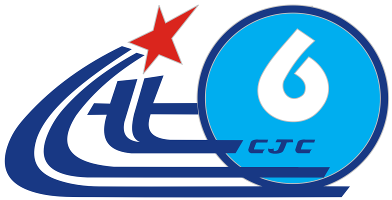 BÁO CÁOTHƯỜNG NIÊN NĂM 2013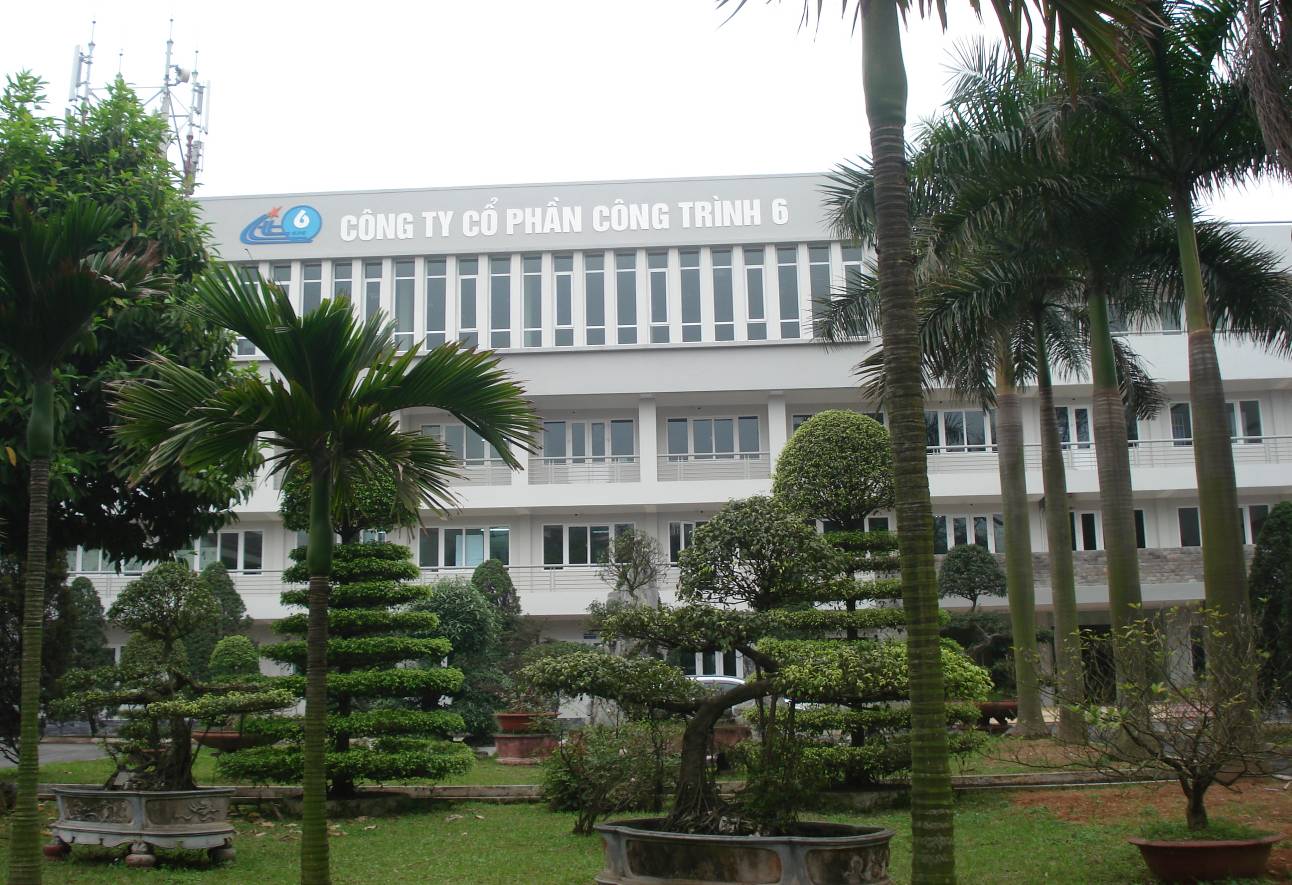         ĐƠN VỊ BÁO CÁO: CÔNG TY CỔ PHẦN CÔNG TRÌNH 6        ĐỊA CHỈ:    Tổ 36 thị trấn Đông Anh – Hà Nội        ĐIỆN THOẠI: 04.3883.5681:  04.3883.2760        FAX: 04.3883.2761;  Email  :  CTCPCT6@VNN.VN        Website:   www.ctcpct6.com;  www.ctcpct6.vnHÀ NỘI  NĂM  2014               CÔNG TY                                      CỘNG HOÀ XÃ HỘI CHỦ NGHĨA VIỆT NAM                      CỔ PHẦN CÔNG TRÌNH 6                        Độc lập – Tự do – Hạnh phúc            Số :         /CT6-HĐQT									Đông Anh, ngày  24  tháng  03   năm 2014BÁO CÁO THƯỜNG NIÊN NĂM 2013(Ban hành kèm theo Thông tư số 52/2012/TT-BTC ngày 05 tháng 04 năm 2012 của Bộ trưởng Bộ Tài chính hướng dẫn về việc Công bố thông tin trên thị trường chứng khoán)PHẦN I :    THÔNG TIN CHUNG  I.  THÔNGH TIN KHÁI QUÁT :	- Tên giao dịch :  Công ty cổ phần công trình 6	- Giấy chứng nhân đăng ký doanh nghiệp số : 0100104901	- Vốn điều lệ công ty là : 61.080.780.000 đ  (Sáu mươi mốt tỷ không trăm tám mươi triệu bảy trăm tám mươi ngàn đồng chẵn) 	- Vốn đầu tư của chủ sở hữu:   61.080.780.000 đ (Sáu mươi mốt tỷ không trăm tám mươi triệu bảy trăm tám mươi ngàn đồng chẵn) 	- Địa chỉ Công ty:  Tổ 36 Thị trấn Đông Anh- huyện Đông Anh - Hà Nội	- Số điện thoại :   0438832235;  0438832760; 0438835681	- Số Fax:              0438832761	- Website:            WWW.CTCPCT6.VN;   WWW.CTCPCT6.COM	- Mã cổ phiếu :             CT6II.  QUÁ TRÌNH HÌNH THÀNH VÀ PHÁT TRIỂN CỦA CÔNG TY :1.   NHỮNG SỰ KIỆN QUAN TRỌNG TRONG QUÁ TRÌNH PHÁT TRIỂN:a) Thành lập và phát triển công ty:  Công ty được thành lập ngày 10 tháng 03 năm 1956, Tiền thân là đội đại tu đường sắt trực thuộc Tổng cục đường sắt Việt Nam. Dưới sự lãnh đạo của Đảng, cán bộ công nhân viên Công ty trải qua nhiều thế hệ nối tiếp nhau đã vun đắp, xây dựng, đóng góp tinh thần và sức lực vào sự nghiệp xây dựng và phát triển ngành đường sắt Việt Nam. Trong quá trình xây dựng, trưởng thành, phát triển cho đến ngày nay Công ty đã trải qua nhiều tên gọi khác nhau trong từng thời kỳ xây dựng và phát triển như : Đội đường, Công ty đường 6, Công ty công trình 6, Công ty cổ phần công trình 6.b) Chuyển đổi sở hữu thành công ty cổ phần: 	Là doanh nghiệp Nhà nước trực thuộc Đường sắt Việt Nam, Bộ giao thông vận tải. Thực hiện đường lối đổi mới của Đảng và Nhà nước năm 2002 Bộ giao thông vận tải ra quyết định số 4446/2002 QĐ -BGTVT ngày 31 tháng 12 năm 2002 chuyển đổi doanh nghiệp Nhà nước “Công ty công trình 6 ”thành công ty cổ phần với hình thức giữ nguyên vốn Nhà nước phát hành thêm cổ phiếu tăng vốn điều lệ công ty. Ngày 01 tháng 10 năm 2003, Công ty cổ phần công trình 6 chính thức đi vào hoạt động	Công ty công trình 6 là doanh nghiệp Nhà nước đầu tiên thuộc ngành đường sắt Việt Nam thực hiện c) Niêm yết cổ phiếu :	 Công ty cổ phần công trình 6 chính thức hoạt động theo mô hình công ty cổ phần từ ngày 01.10.2003. Theo phương án cổ phần hoá công ty xây dựng được Tổng công ty đường sắt Việt Nam, Bộ giao thông phê duyệt với định hướng mục tiêu rằng công ty sẽ thực hiện niêm yết cổ phiếu của mình trên thị trường chứng khoán sau khi hoạt động ổn định theo mô hình mới từ 03 đến 05 năm. Thực hiện kế hoạch định hướng Công ty cổ phần công trình 6 thực hiện niêm yết cổ phiếu của mình trên thị trường chứng khoán chính thức ngày 04/05/2010 với khối lượng cổ phiếu niêm yết lần đầu là 4.437.401 cổ phần . Ngày 06 tháng 07 năm 2010, Công ty cổ phần công trình 6 được Sở giao dịch chứng khoán Hà nội chấp thuận niêm yết bổ sung khối lượng cổ phiếu phát hành trả cổ tức năm 2009 là 739.568 cổ phần, Ngày 01 tháng 06 năm 2011, Công ty cổ phần công trình 6 được Sở giao dịch chứng khoán Hà nội chấp thuận niêm yết bổ sung khối lượng cổ phiếu phát hành trả cổ tức năm 2010 là 931.109 cổ phần. Nâng tổng số cổ phần của công ty niêm yết trên thị trường chứng khoán Hà Nội là 6.108.078 cổ phần tương ứng với giá trị là 61.080.780.000 đÔng Lại Văn Quán Chủ tịch Hội đồng quản trị Công ty cổ phần công trình 6 và Ông Nguyễn Hữu Bằng Chủ tịch HĐQT, Tổng Giám đốc đường sắt Việt Nam gõ cồng niêm yết cổ phiếu đầu tiên của Ngành đường sắt trên thị trường chứng khoán ngày 04 tháng 05 năm 2010.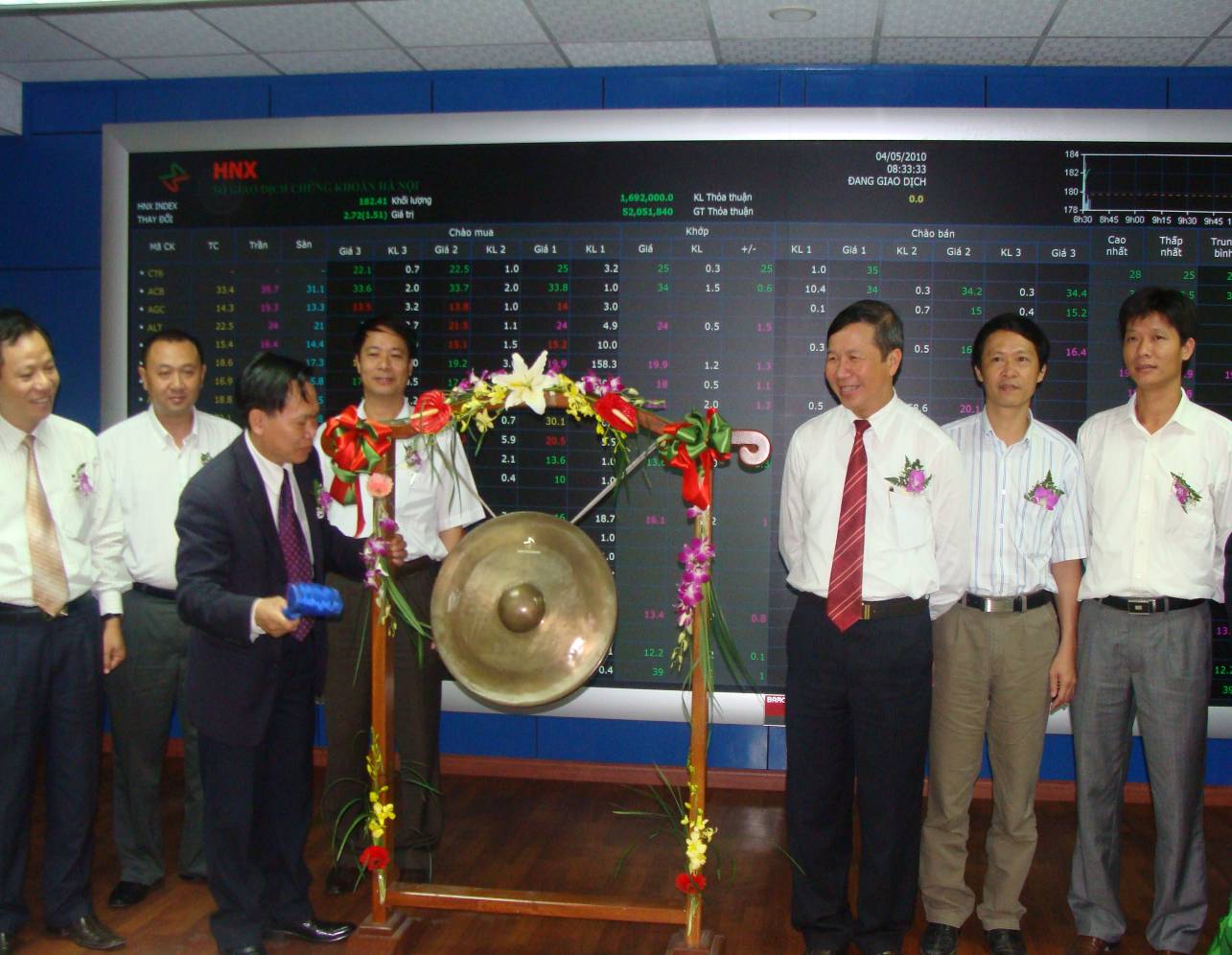 d) Các sự kiện khác :	 Công ty cổ phần công trình 6 với hơn 57 năm xây dựng và trưởng thành, qua nhiều thời kỳ với vai trò vị trí của mình trong nền kinh tế, trong ngành giao thộng vận tải. Thành tích đóng góp của cán bộ công nhân viên công ty đã được Đảng và Nhà nước ghi nhậnnhiều danh hiệu cao quý như: các huân Huân chương lao động Hạng Ba, hạng Nhì và Hạng Nhất năm 1994; Các Huân chương độc lập hạng Ba, hạng Nhì và Hạng Nhất ( Hạng nhất 2001), các danh hiệu Anh hùng: Anh hùng lao động năm 1972, Anh hùng lao động thời kỳ đổi mới 1996, Anh hùng lực lượng vũ trang thời kỳ chống Mỹ cứu nước 1998, và năm 2006, Công ty Cổ phần công trình 6 được Đảng, Nhà nước tặng Thưởng Huân chương Hồ Chí Minh, Năm 2011 lại được Đảng, Nhà Nhà nước tiếp tục tặng thưởng huân chương lao động hạng Nhất, ngoài ra các tập thể và cá nhân CBCNV công ty còn được Đảng, Nhà nước , các Bộ, Ngành, các tổ chức đoàn thể chính trị, chính trị xã hội tặng thưởng hàng ngàn cớ dẫn đầu thi đua và huân huy chương các loại. 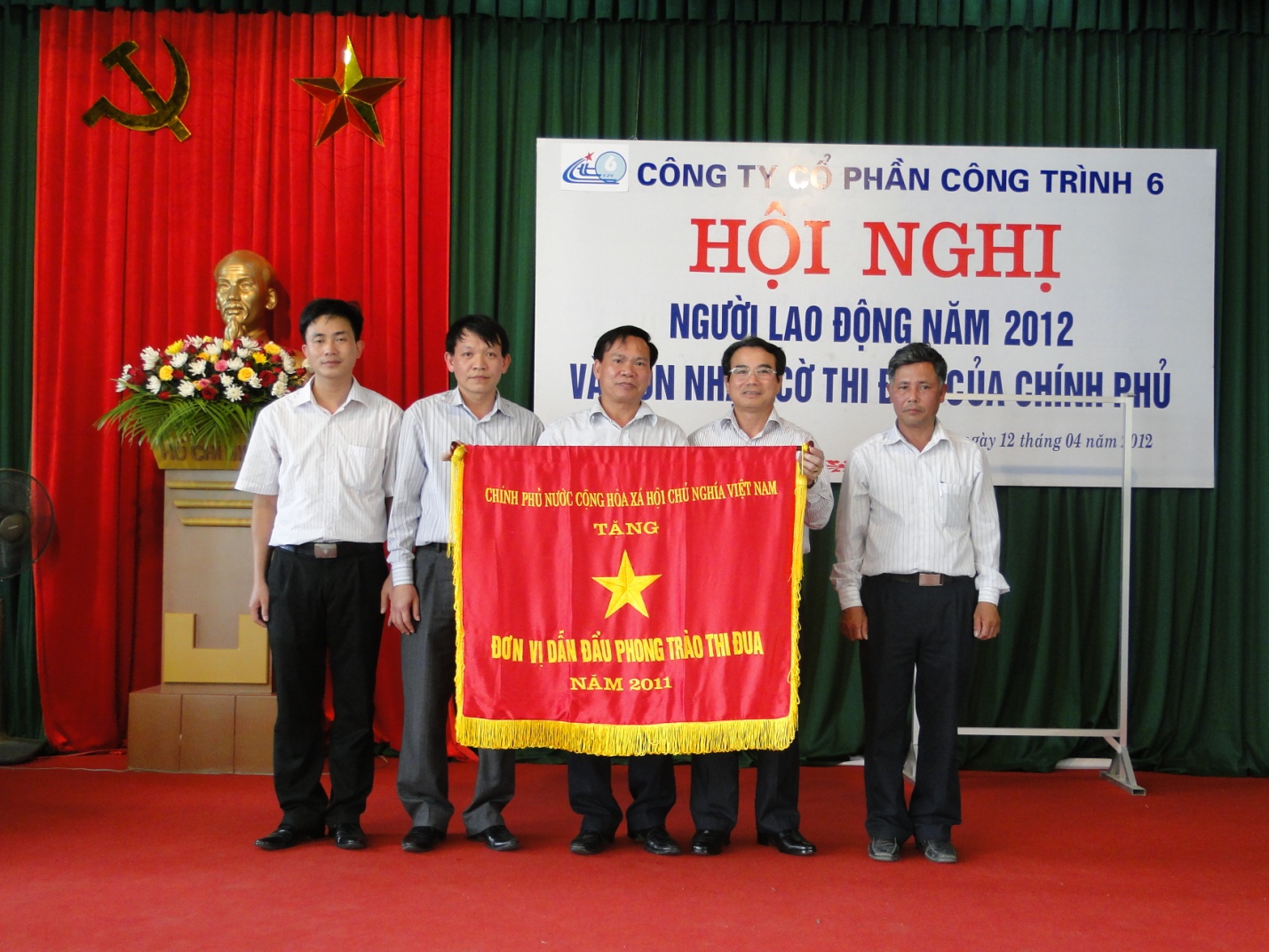 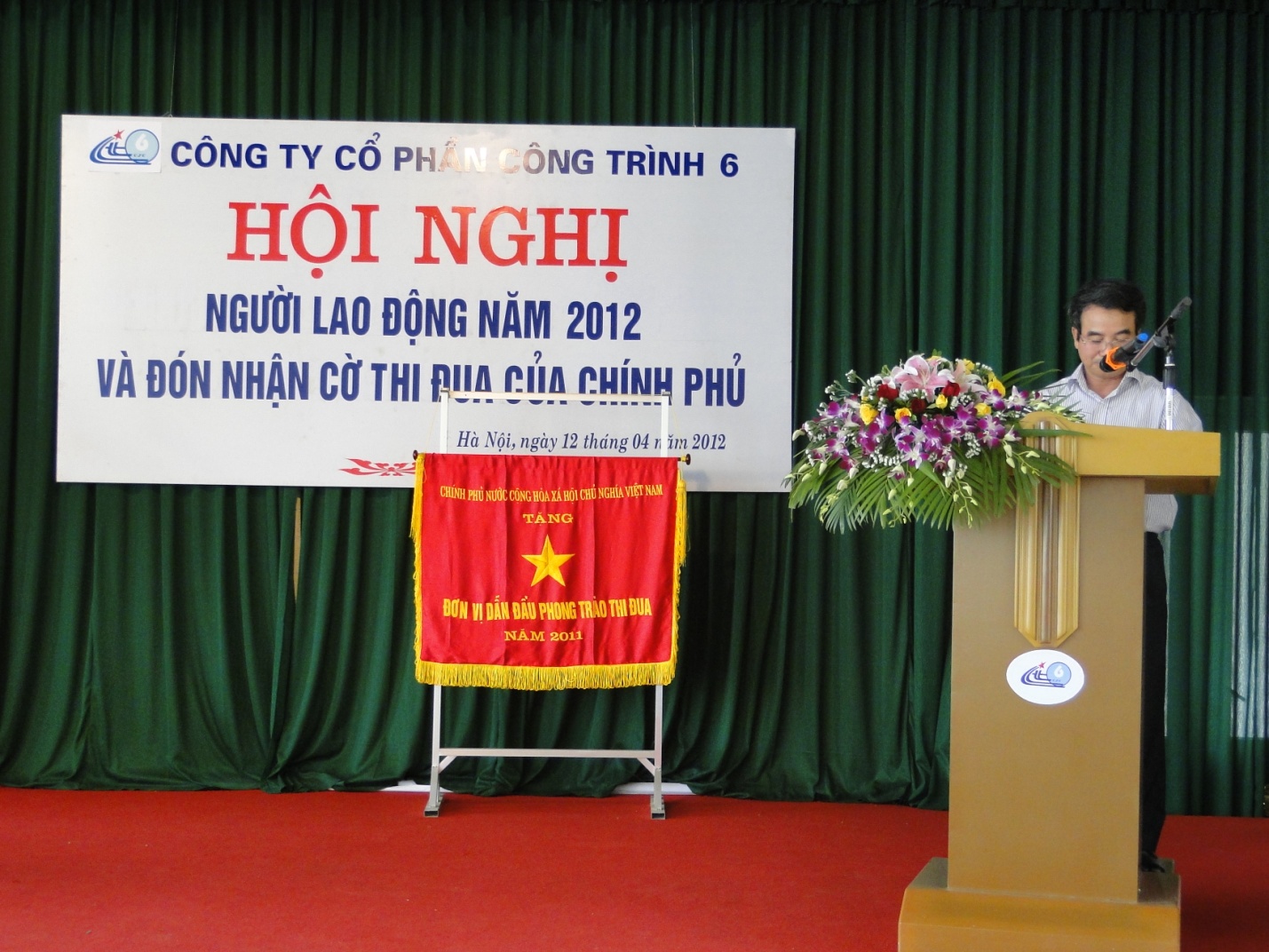 2) KINH NGHIỆM HOẠT ĐỘNG TRONG CÁC LOẠI HÌNH C.TRÌNH XÂY DỰNG :	Trong quá trình xây dựng và trưởng thành, phát triển Công ty cổ phần công trình 6 luôn luôn thích ứng với mục tiêu và nhiệm vụ của thời đại, luôn giữ vững sự ổn định và không ngừng phát triển. Công ty có đội ngũ cán bộ công nhân viên lành nghề, có dây chuyền thiết bị thi công đường sắt, đường bộ hiện đại, có nền tài chính lành mạnh, đội ngũ cán bộ lãnh đạo năng động và đoàn kết.  	Tổng số năm kinh nghiệm trong từng loại hình công trình xây dựng :III) NGÀNH  NGHỀ  VÀ ĐỊA BÀN KINH DOANH: Ngành nghề kinh doanh: 	Công ty cổ phần công trình 6 được Đảng và Nhà nước giao nhiệm vụ trong từng thời kỳ hoạt động. Theo đăng ký kinh doanh số 0100104901 ngày   tháng năm  Công ty cổ phần công trình 6 có các chức năng sau:Xây dựng các công trình giao thông trong và ngoài nước ( bao gồm cầu,đường sắt, đường bộ, sân bay, bến cảng , cống, nhà ga, ke kè) Xây dựng các công trình công nghiệp, dân dụng, thuỷ lợi , nông nghiệp, lâm nghiệp, ngư nghiệp, đường điện dưới 35 KV: Đào đắp san lấp mặt bằng công trình ; Đầu tư xây dựng kết cấu hạ tầng khu dân cư, khu đô thị; Sản xuất, kinh doang vật liệu xây dựng, kết cấu thép, cấu kiện bê tông đúc sẵn, bê tông nhựa;Buôn bán vật tư, phương tiện thiết bị giao thông vận tải;Sửa chữa xe máy, thiết bị thi công công trình , sản xuất các sản phẩm cơ khí;Kinh doanh thương mại, nhà khách, vận tải hàng hoá bằng đường bộ;Thí nghiệm vật liệu xây dựng;Đại lý bán lẻ xăng dầu;Xây dựng công trình bưu điện;Cho thuê nhà kho, nhà xưởng sản xuất;Khai thác và chế biến đá ( Trừ lọai đá nhà nước cấm );Dịch vụ vận tải đường sắt và dịch vụ hỗ trợ đường sắt;2. Địa bàn kinh doanh:  -  Công ty cổ phần công trình 6 có trụ sở chính tại tổ 36 Thị trấn Đông Anh huyện Đông Anh Thành phố Hà Nội.- Công ty tham gia hoạt động xây dựng các công trình giao thông đường sắt, đường bộ trên phạm vi cả nước.3. Một số công trình, hợp đồng công trình đã và đang thi công: 	Công ty cổ phần công trình 6 luôn là doanh nghiệp có uy tín trong hoạt động sản xuất kinh doanh của Ngành giao thông vận tải nói chung và Đường sắt Việt Nam nói riêng, Là đơn vị luôn được các Ban quản lý dự án của Bộ giao thông vận tải tin tưởng giao nhiệm vụ thi công các công trình dự án lớn như  Xây dựng Đường Hồ Chí Minh, Đường cao tốc Sài Gòn – Trung Lương, Nam Sông hậu  và luôn là doanh nghiệp mạnh của Ngành đường sắt tham gia xây dựng các dự án nâng cấp, đầu tư xây dựng của ngành. Hiện nay Công ty là một trong những đơn vị chủ lực tham gia thi công các công trình của Đường sắt Việt Nam- Là nhà thầu chủ lực tham gia thi công gói thầu CP2 - Đường sắt Hà Nội - Lào Cai Danh sách các hợp đồng đã và đang thực hiện trong 6 năm trở lại đây :a - C¸c c«ng tr×nh ®­êng s¾tB - C¸c c«ng tr×nh ®­êng béc - C¸c c«ng tr×nh cÇuIV. THÔNG TIN VỀ MÔ HÌNH QUẢN TRỊ ,TỔ CHỨC KINH DOANH, VÀ BỘ MÁY QUẢN LÝ CÔNG TY1.  Sơ đồ tổ chức quản lý công ty :2. c¸c chi nh¸nh, xÝ nghiÖp trùc thuéc c«ng ty, C¤NG TY CONTrô së chÝnh C«ng ty Cæ PhÇn C«ng tr×nh 6 ®ãng t¹i: Tæ 36, ThÞ trÊn §«ng Anh – H.§«ng Anh - T.P Hµ NéiSè Telex (Fax): 	      04- 3883.2761Sè ®iÖn tho¹i   :  	04- 3883.2235; 04- 39632307; 04- 3883.5681V.  ĐỊNH HƯỚNG PHÁT TRIỂN:   1)  Chiến lược phát triển trung và dài hạn:         Giữ vững và phát triển uy tín và lợi thế của Công ty lợi thế, trong ngành đường sắt nói riêng và ngành giao thông nói chung, sử dụng có hiệu quả các nguồn lực của công ty, SXKD phải ổn định và phát triển bền vững, không ngừng nâng cao đời sống cả vật chất lẫn tinh thần cho người lao động, tối ưu hóa cổ tức cho cổ đông .       Không ngừng tiếp thu và ứng dụng công nghệ quản lý, thi công tiên tiến, đẩy mạnh hợp tác với các đối tác nước ngoài trong lĩnh vực thị trường Xây dựng cơ sở hạ tầng giao thông và phát triển vật liệu mới trước mắt là sản phẩm cung cấp cho xây dựng hạ tầng giao thông, ngff sắt, đường bộ, luôn luôn đổi mới để thích ứng với yêu cầu cảu kinh tế thị trường, hội nhập kinh tế quốc tế. Mục tiêu chung của Công ty:	Đảm bảo tốc độ tăng trưởng ổn định, bền vững, là một trong những mục tiêu hàng đầu của doang nghiệp, là doanh nghiệp đầu tiên của ngành đường sắt Việt Nam tham gia niêm yết cổ phiếu trên sàn tạo thêm kênh huy động vốn hiệu quả đáp ứng nhu cầu sản xuát kinh doanh. Không ngừng nâng cao uy tín, chất lượng sản phẩm và thương hiệu của công ty, bảo toàn và phát triển vốn của cổ đông, hoàn thành các chỉ tiêu kế hoạch mà Đại hội đồng cổ đông đã thông qua, đảm bảo giá trị của cổ phiếu, lợi tức của cổ đông đồng thời vẫn đảm bảo thu nhập ổn định không ngừng tăng cao cho người lao động.Với định hướng phát triển cả chiều rộng và chiều sâu trên các lĩnh vực hoạt động của công ty, chú trọng khai thác thế mạnh trong ngành đường sắt, tập trung và chú trọng phát triển lĩnh vực thi công các công trình đường bộ. Công ty luôn phấn đấu và thể hiện bản lĩnh của một trong những đơn vị dẫn đầu của Ngành đường sắt và của ngành giao thông vận tải Việt Nam. Giữ vững vị trí là đơn vị dẫn đầu của ngành với tốc độ tăng trưởng cao và ổn định. Mục tiêu tăng trưởng luôn từ 5% trở lên.Quan tâm đến đời sống và quyền lợi, lợi ích của người lao động, thông qua chính sách tuyển dụng, đào tạo, đãi ngộ và chăm lo đảm bảo các chế độ chính sách cho CBCNV, xây dựng được đội ngũ công nhân, viên lao động truyền thống, làm cho họ đ gắn bó với Công ty, tận tâm, nhiệt huyết với công việc, tự hào với ngành nghề và với truyền thống công ty.	Thực hiện cho đượ chính sách chất lượng : “Uy tín, an toàn , chất lượng, hiệu quả ” Công ty cổ phần công trình 6 từng bước xây dựng và phát triển công ty thành doanh nghiệp mạnh trong ngành giao thông vận tải , phát triển ổn định bền vững trên các lĩnh vực chính đó là:Tham gia thi công xây dựng các công trình đường bộ.Tham gia thi công xây dựng các công trình đường sắt.Phát triển, sản xuất vật liệu chuyên ngành,KHông ngừng nghiên cứu mở rộng và phát triển sản phẩm cũng như ngành nghề kinh doanh mới phù hợp với năng lực của công tyVI. CÁC RỦI RO TRONG HOẠT ĐỘNG KINH DOANH:	Là đơn vị hoạt động sản xuất kinh doanh trong lĩnh vực xây dựng hạ tầng giao thông, nguồn vốn phụ thuộc rất nhiều vào ngân sách và chiến lược phát triển giao thông của Nhà Nước, nên tiềm ẩn những sự không ổn định hoặc khó lường trước, chẳng hạn chỉ một chính sách cắt giảm đầu tư công nhưng năm 2011, 2013 và hiện nay là Công ty đã mất đi cơ hội tham gia nhiều dự án, đe dọa sự ổn định của Công ty.Là đơn vị hoạt động chính trong lĩnh vực xây dựng giao thông, công trình trải dài, trong khi đa số các công trình, nhất là các công trình Đại tu, nâng cấp Đường sắt vừa thi công vừa khai thác, do đó luôn tiềm ẩn nguy cơ xảy ra tai nạn lao động, tai nạn hành xa, hàm chứa rủi ro cao.Sản phẩm của công ty được đạt hàng trước nên không sợ không tiêu thụ được nhưng do những khó khăn về vốn và các quy định về quản lý đầu tư của nước ta chưa thật hoàn thiện dẫn đến nhiều công trình bị chủ đầu tư nợ kéo dài, nhiều công trình bị kéo dài thời gian do mặt bằng và thủ tuicj thi công, thanh, quyết toán , điều đó chứa đựng những rủi ro cao khi tính đếm hiệu quả.Lạm phát cao và không ổn định, các chế độ chính sách ban hành không kịp thời do đó làm cho giá cả không ngừng thay đổi, trong khi mỗi sản phẩm ( công trình hạ tầng gaio thông) được thực hiện không kịp thời đây cũng là những yêu tố rủi ro thường xảy ra đối với Công ty nói riêng và các doanh nghiệp XDCB nói chung. VII. MỘT SỐ HÌNH ẢNH HOẠT ĐỘNG CỦA CÔNG TY:* Hình ảnh trụ sở chính của Công ty tại tổ 36 thị trấn Đông Anh – Hà Nội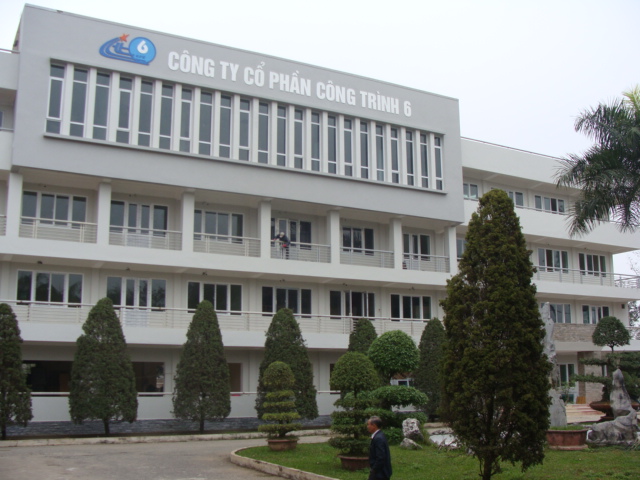 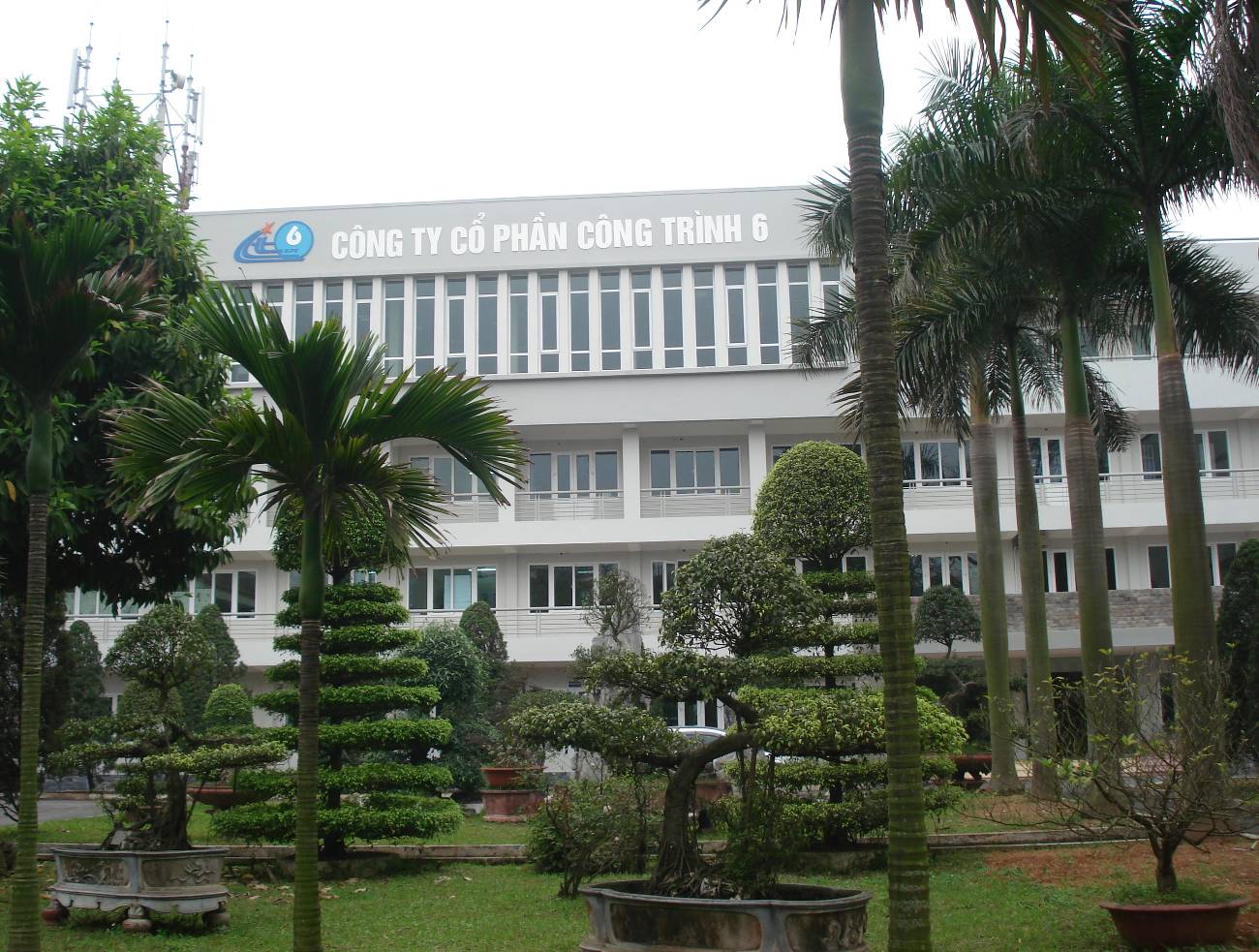 * H×nh ¶nh lÔ kû niÖm 55 n¨m thµnh lËp c«ng ty ngµy 10.03.2011 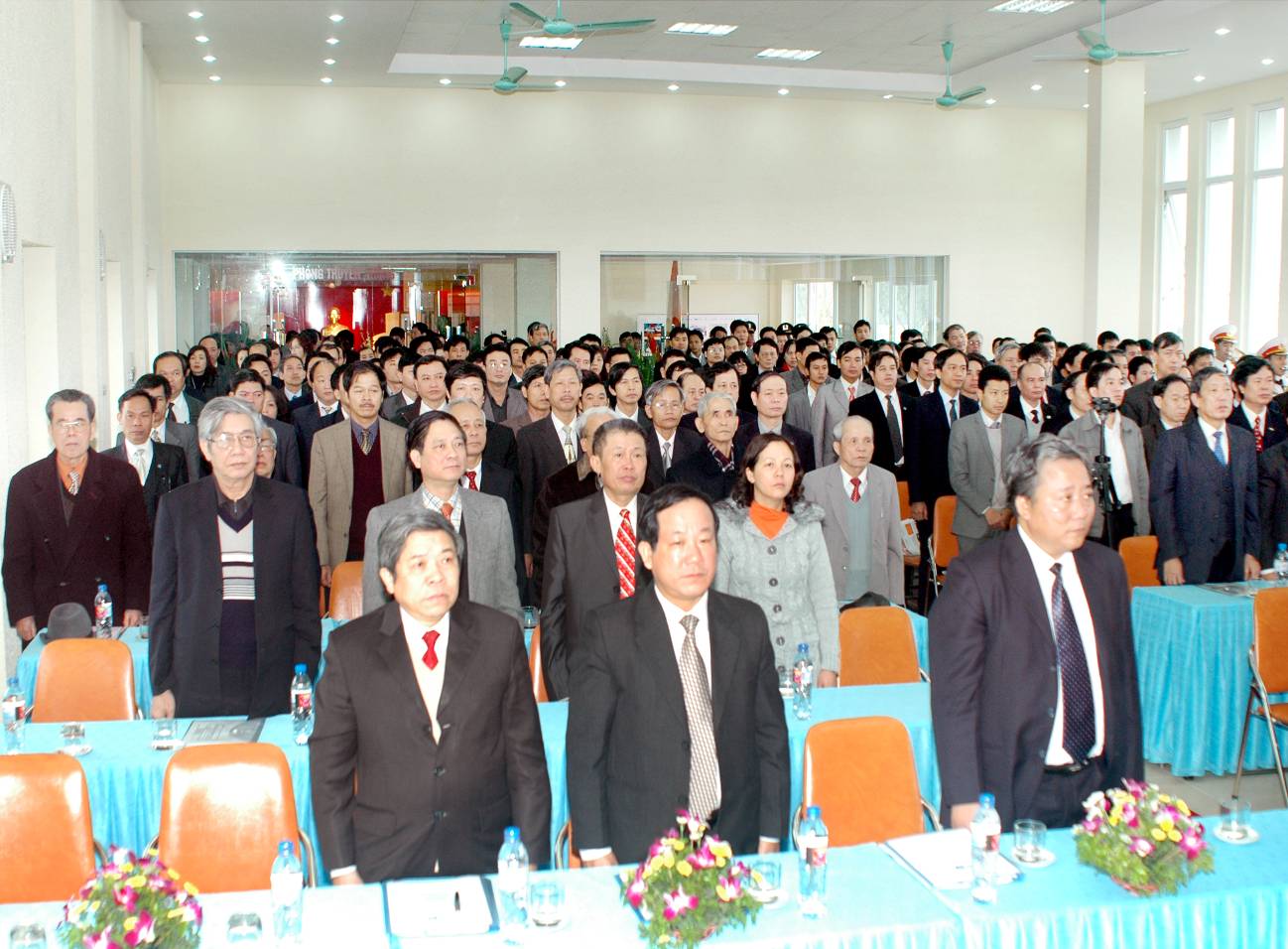 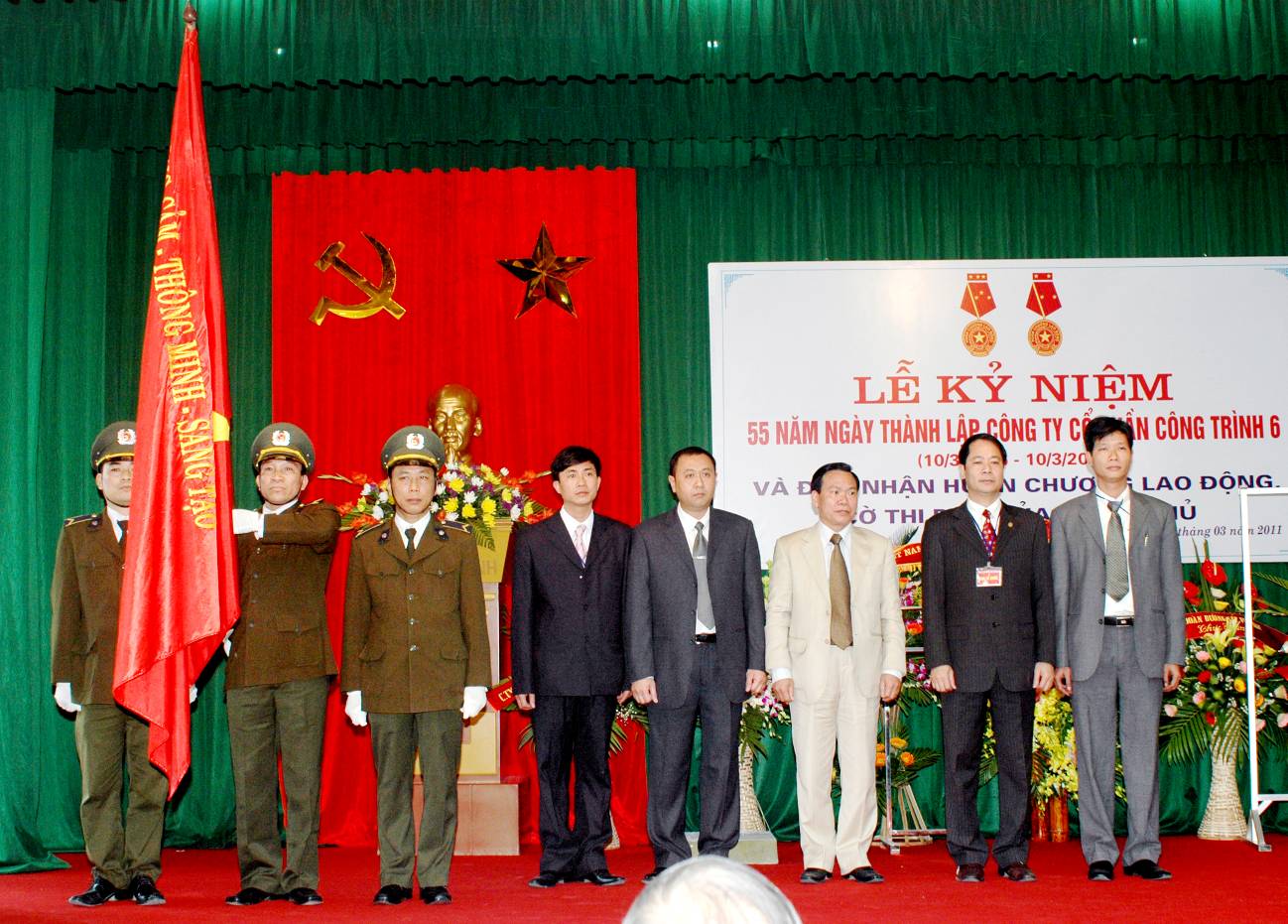 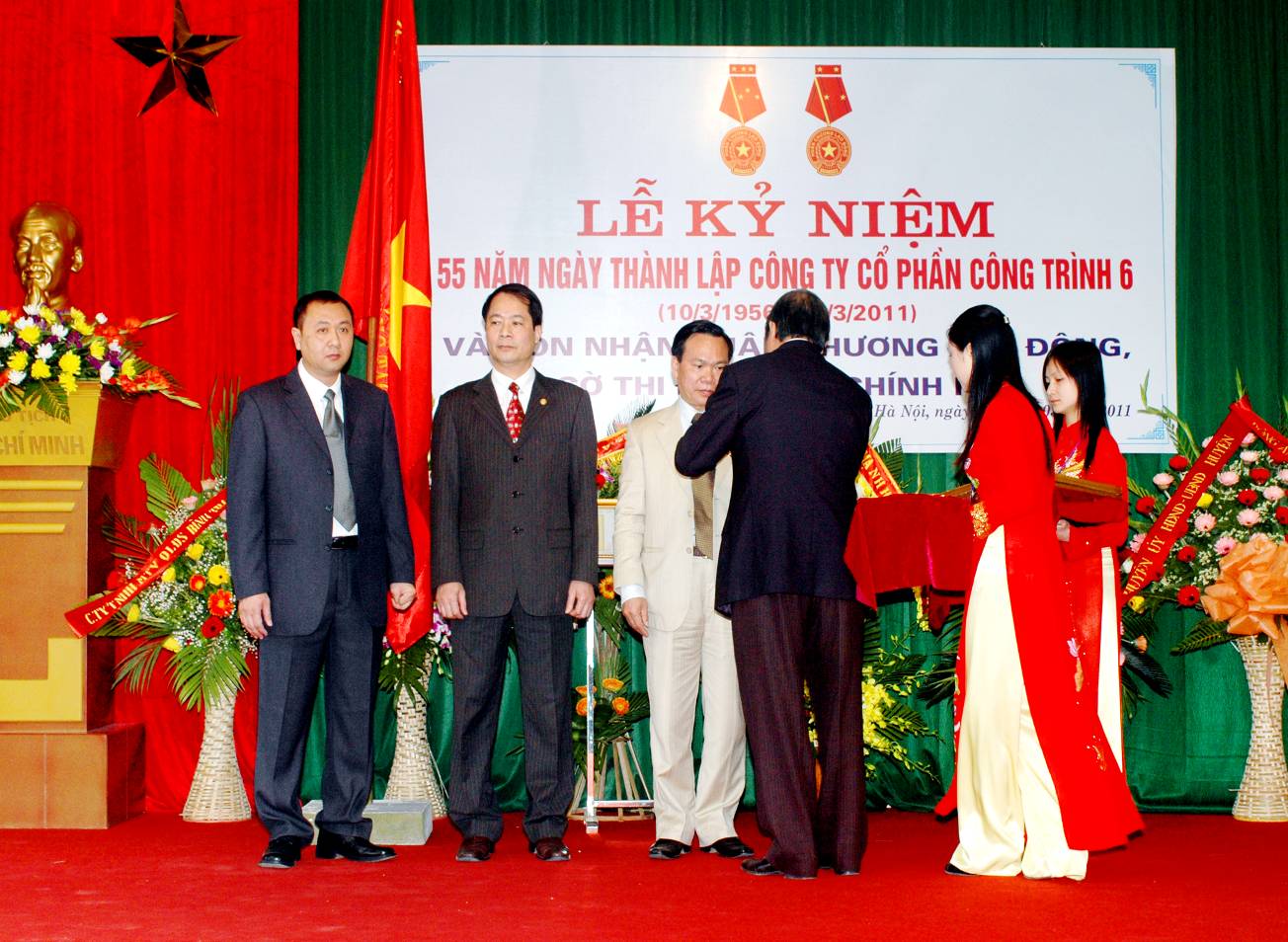 	¤ng Hoµng Ngäc Thanh phã chñ tÞch Tæng Liªn ®oµn Lao ®éng ViÖt Nam vµ ¤ng NguyÔn H÷u B»ng Tæng gi¸m ®èc §­êng s¾t ViÖt Nam thay mÆt Chñ tÞch n­íc ViÖt Nam trao tÆng Hu©n ch­¬ng lao ®éng H¹ng NhÊt cho C«ng ty cæ phÇn c«ng tr×nh 6; Hu©n ch­¬ng Lao ®éng h¹ng Nh× cho C«ng ®oµn c«ng ty vµ Hu©n ch­¬ng lao ®éng H¹ng Nh×, Ba cho c¸c c¸ nh©n l·nh ®¹o c«ng ty trong dÞp dù lÔ kû niÖm thµnh lËp c«ng ty 10.03.2011*LÔ ký hîp ®ång Gãi thÇu sè 03 dù ¸n “ Thay TVBT K1, K2, TVS b»ng TVBT dù øng lùc ; KÐo dµi ®­êng Ga, ®Æt ®­êng sè 3 ®o¹n Vinh- Nha Trang”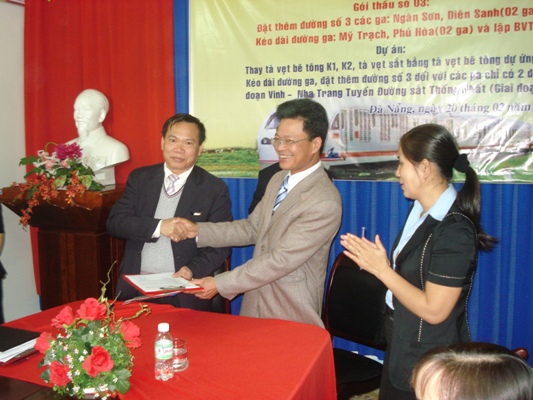 * Mét sè c«ng tr×nh ®­êng s¾t, ®­êng bé, cÇu c«ng ty míi thi c«ng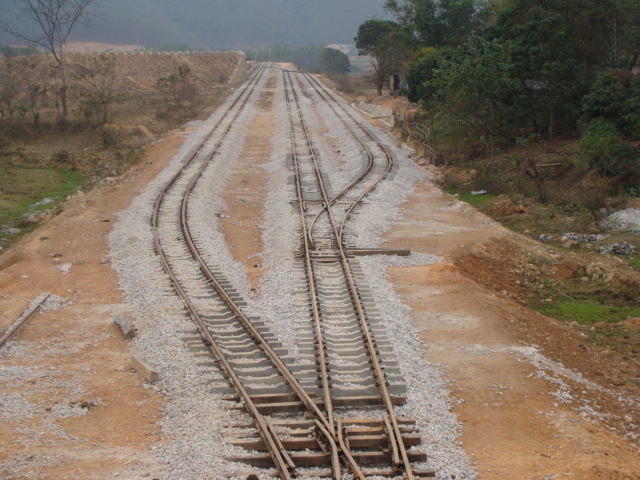 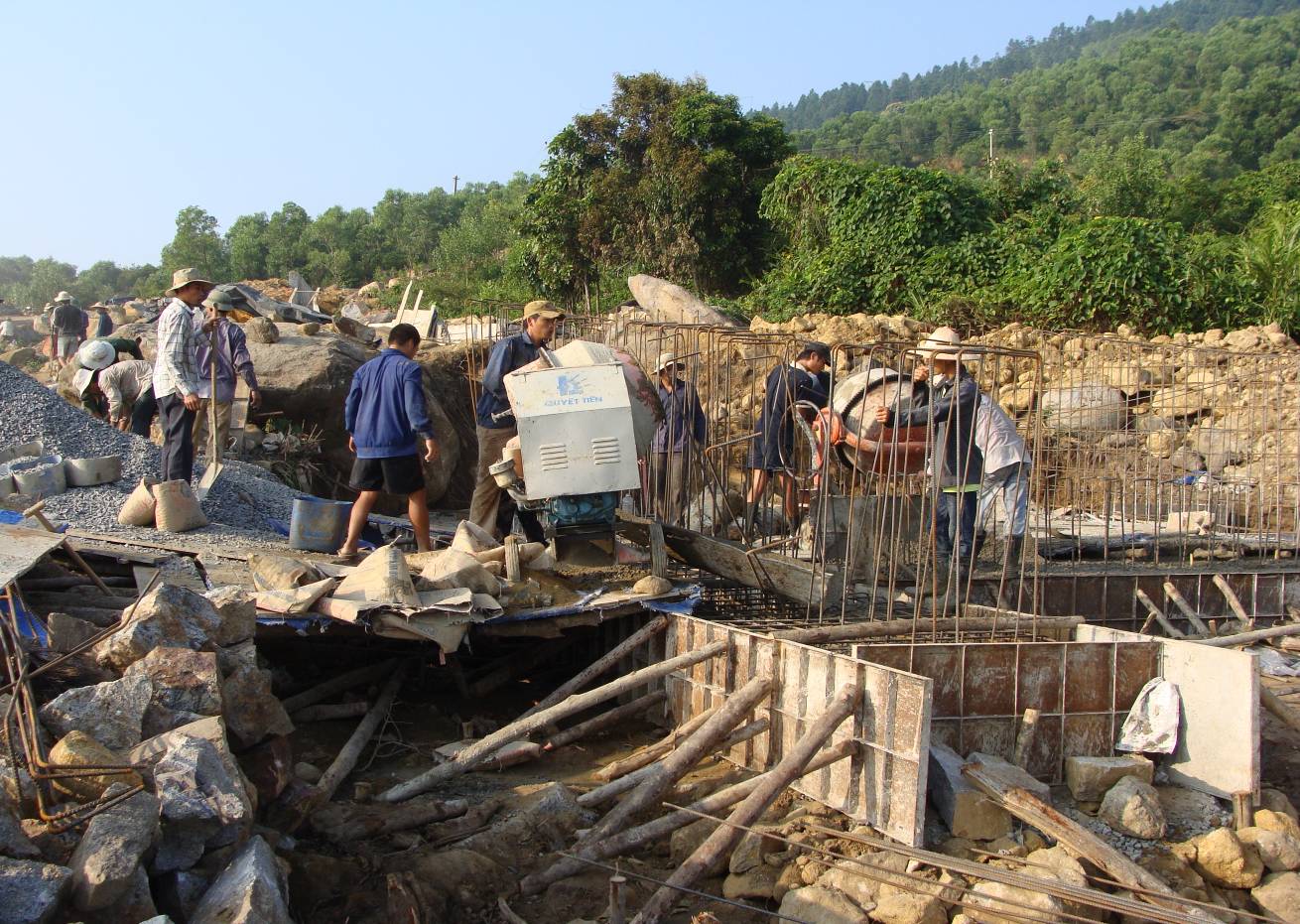 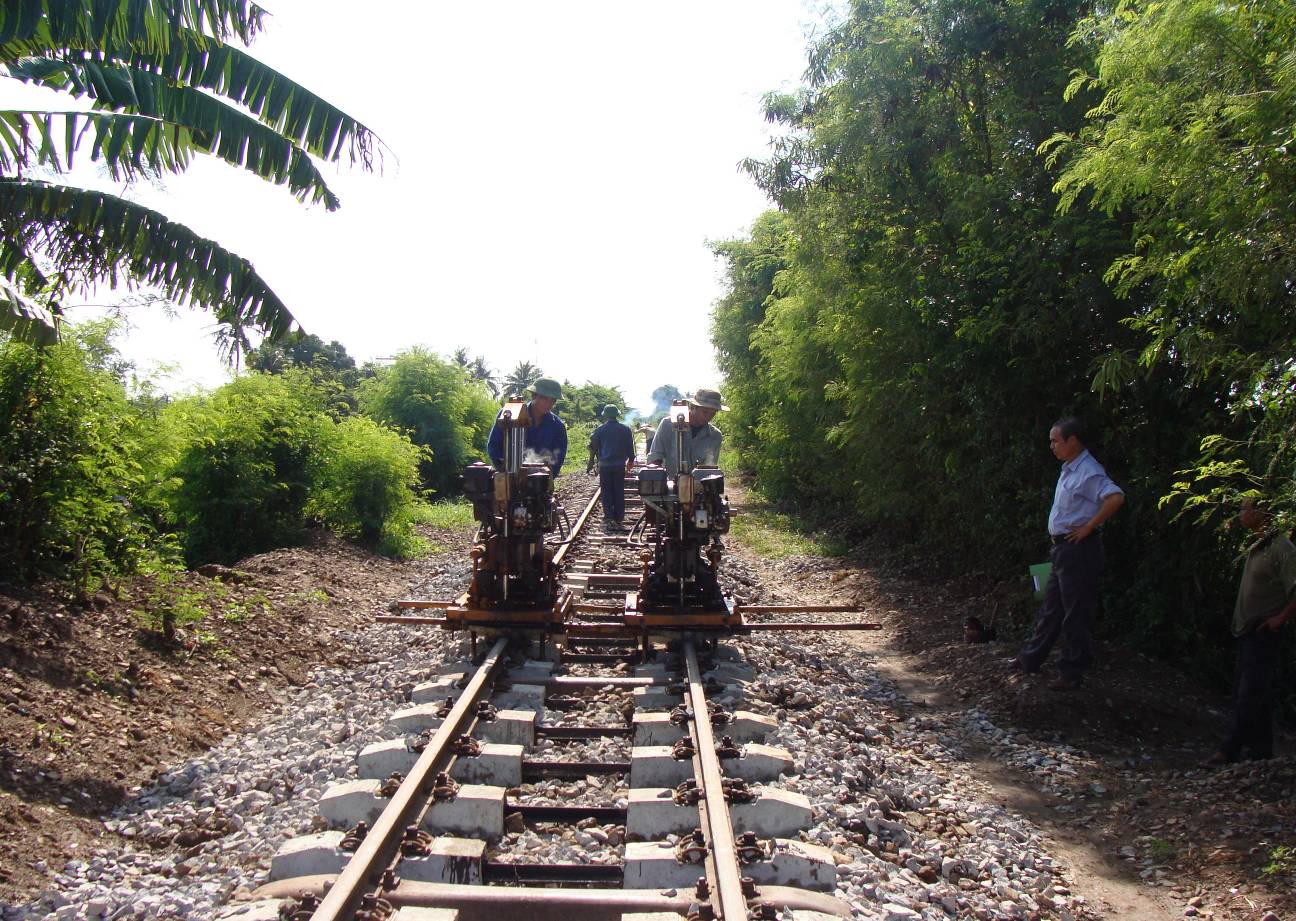 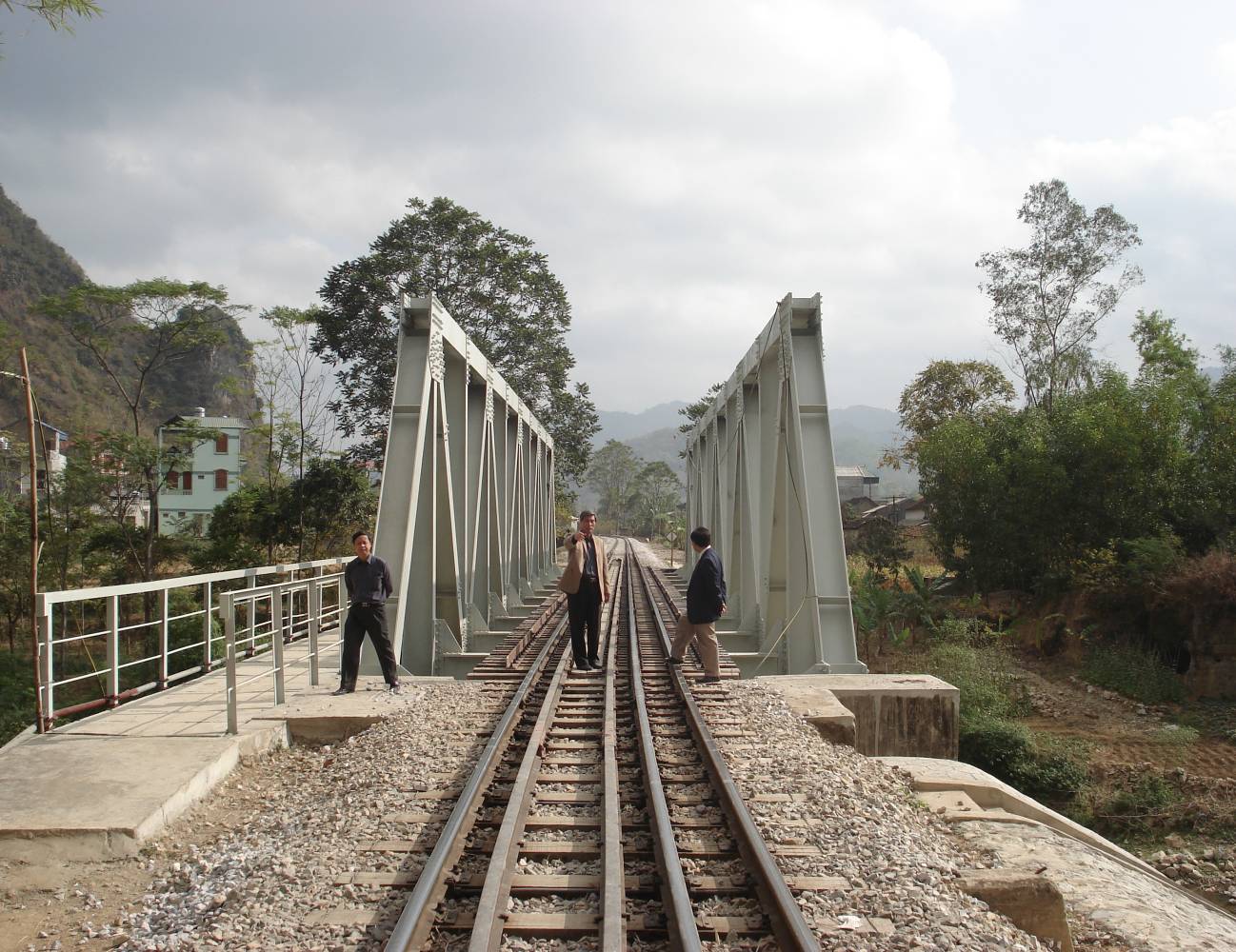 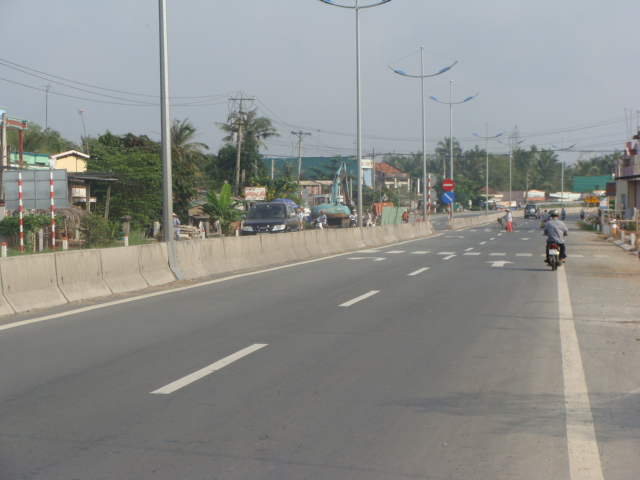 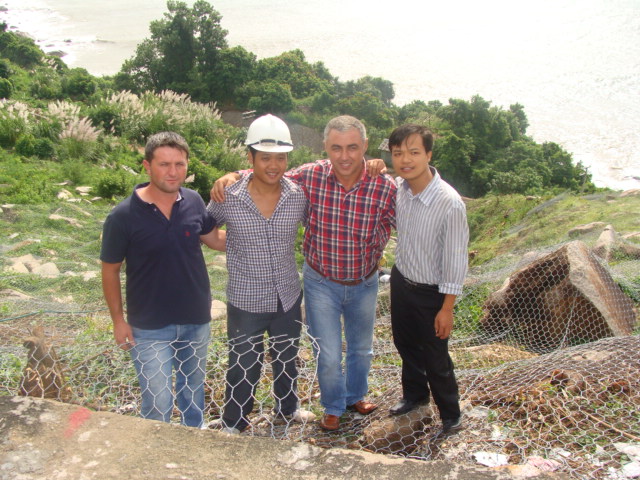 *  Mét sè h×nh ¶nh s¶n xuÊt Tµ vÑt bª t«ng dù øng lùc : 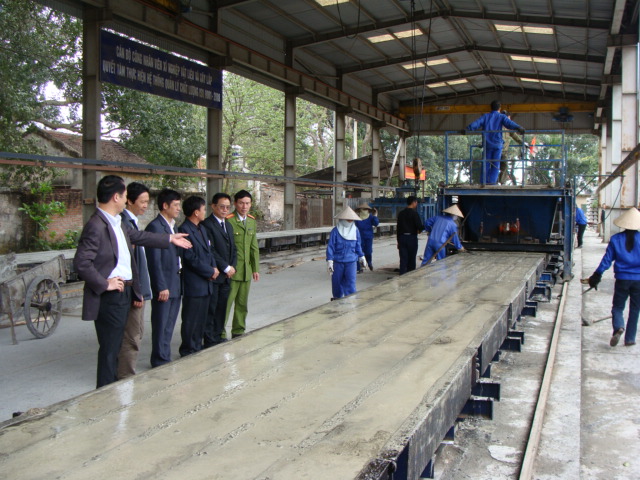 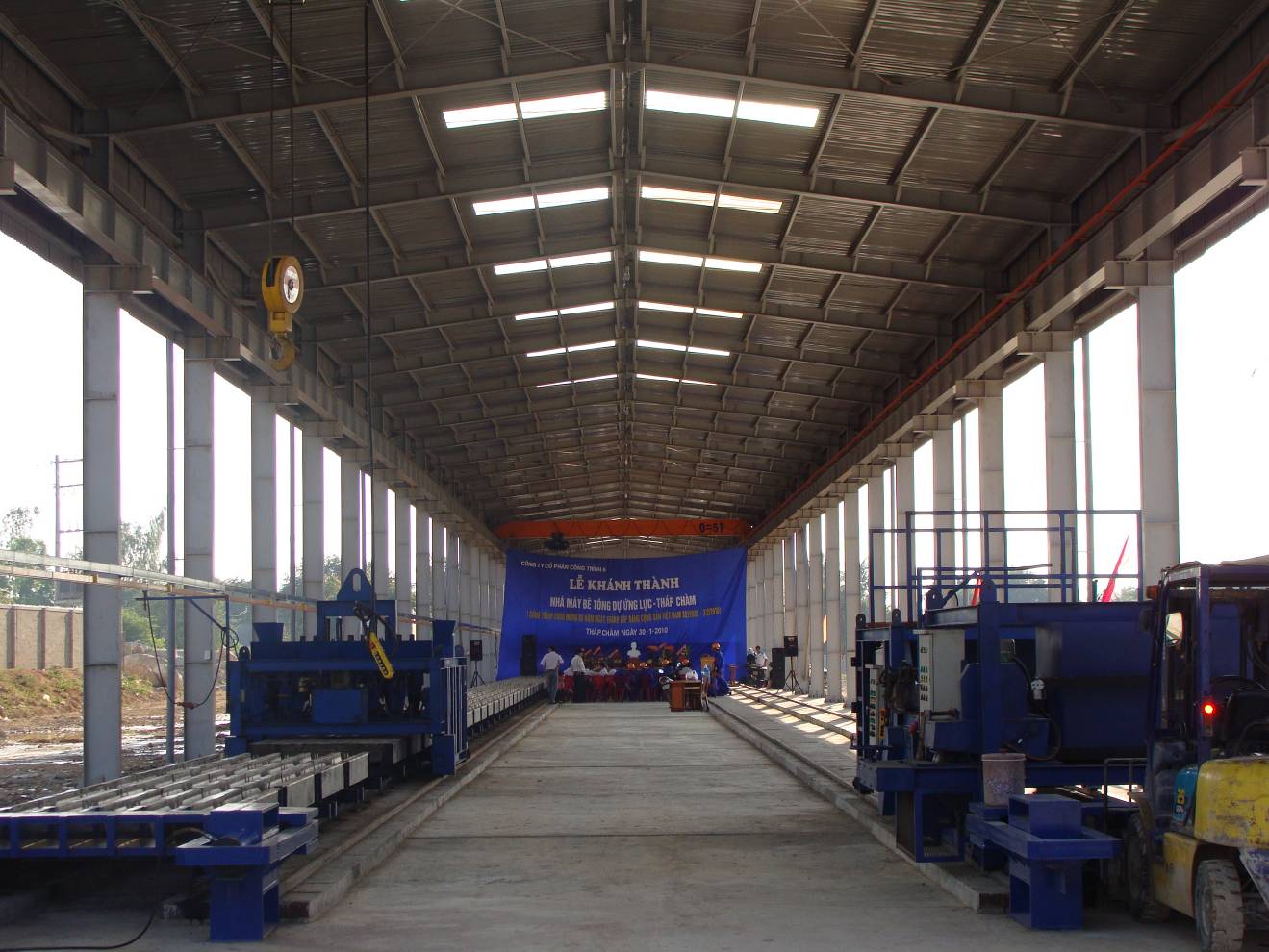 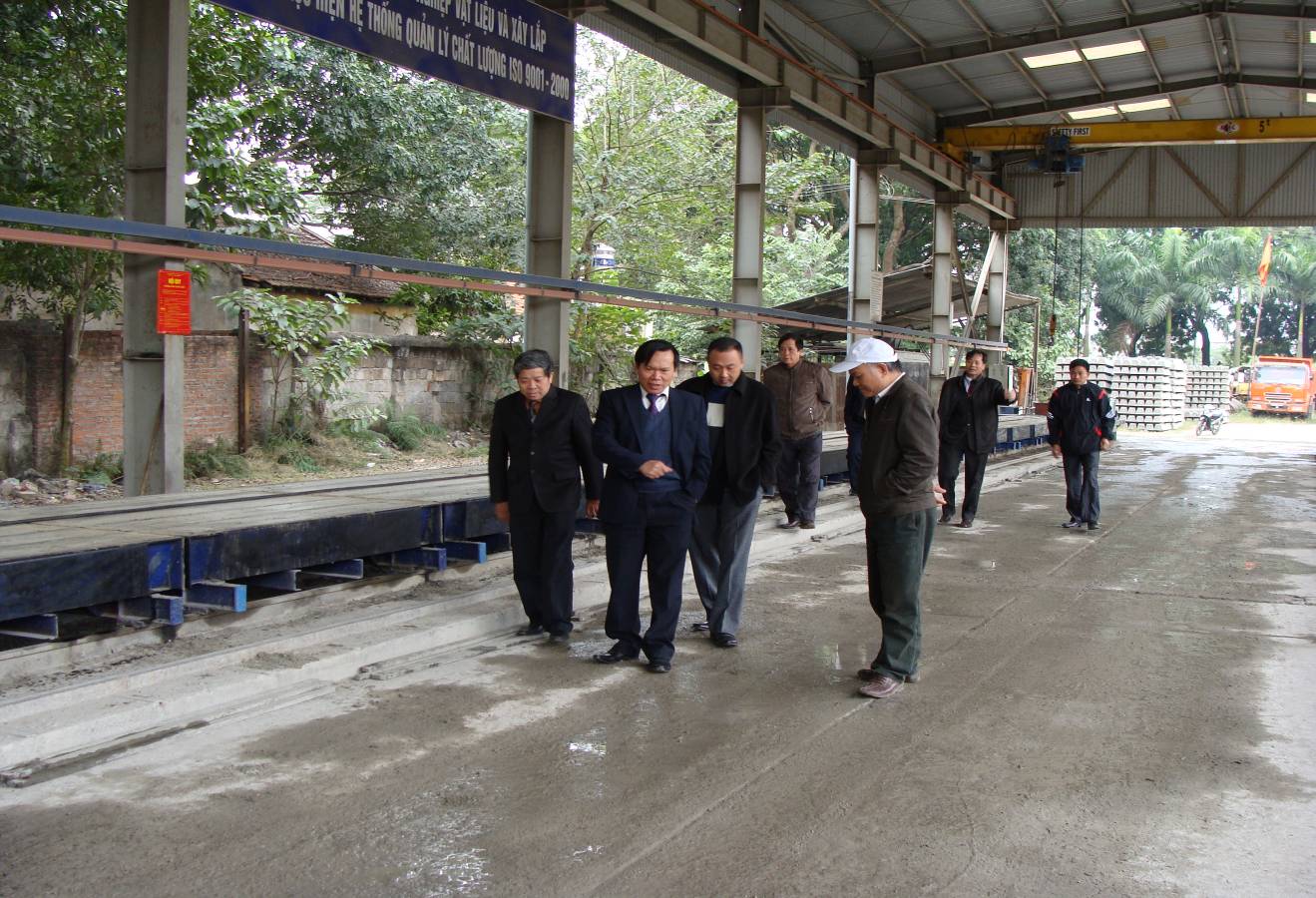 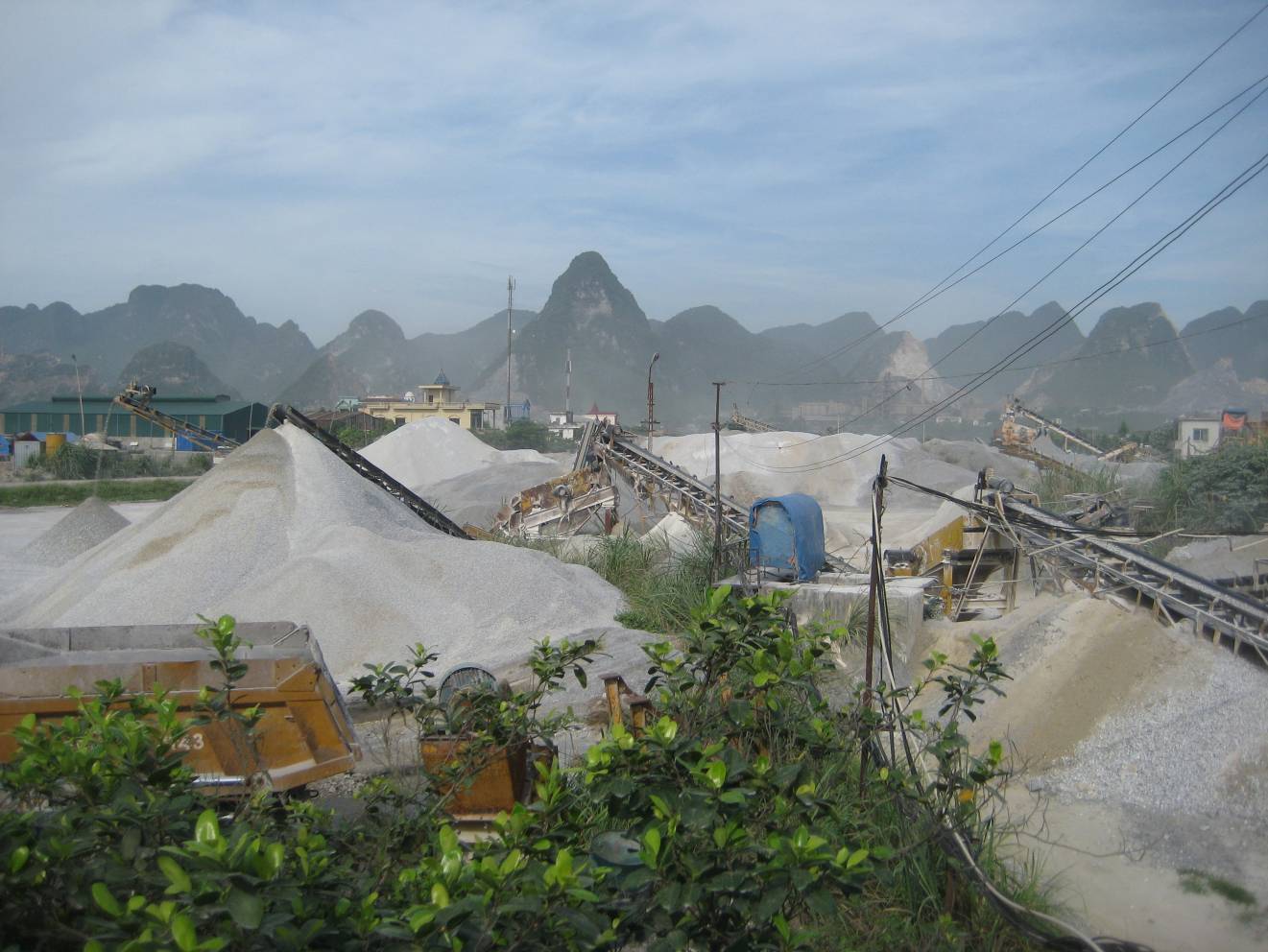 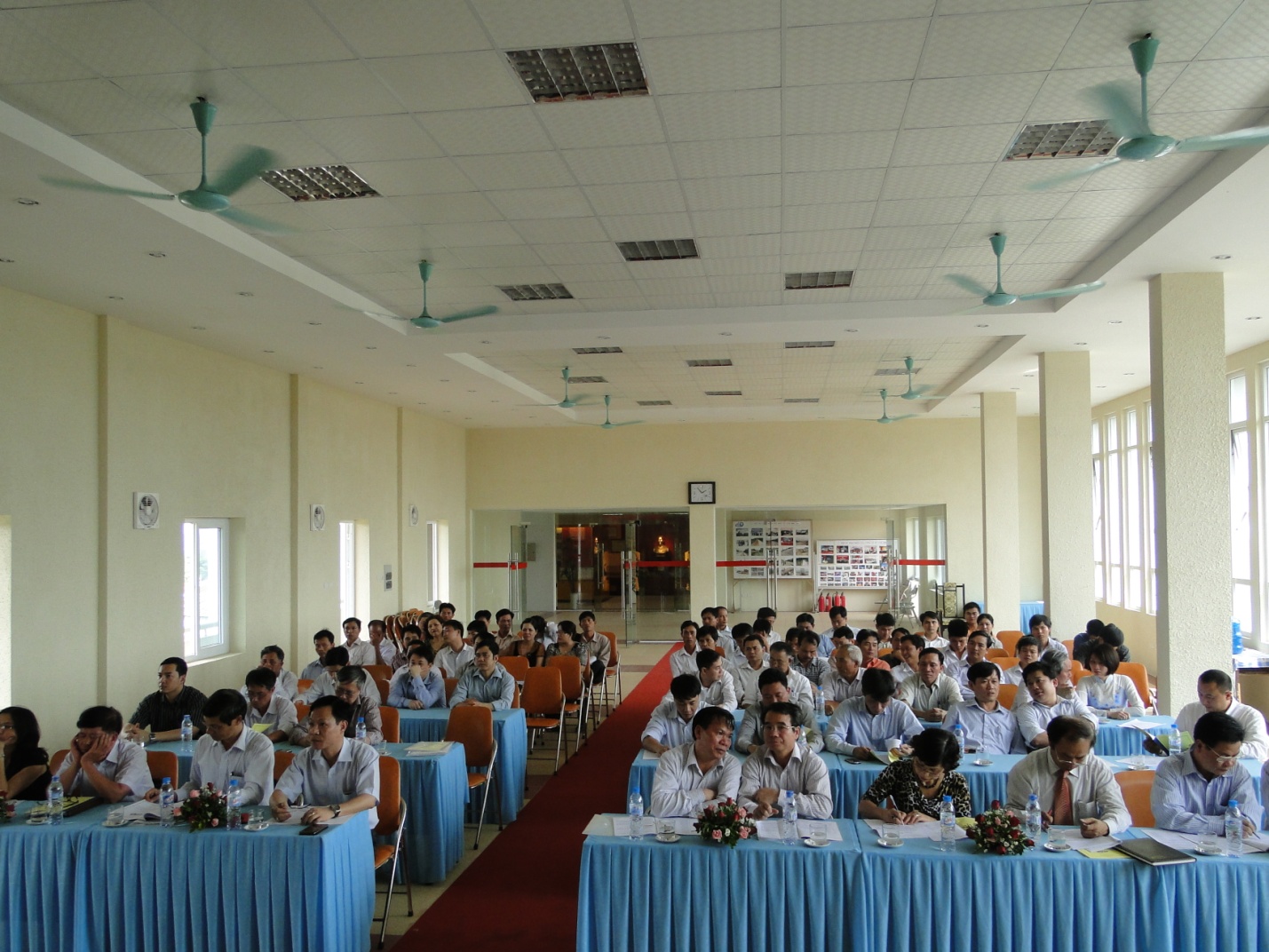 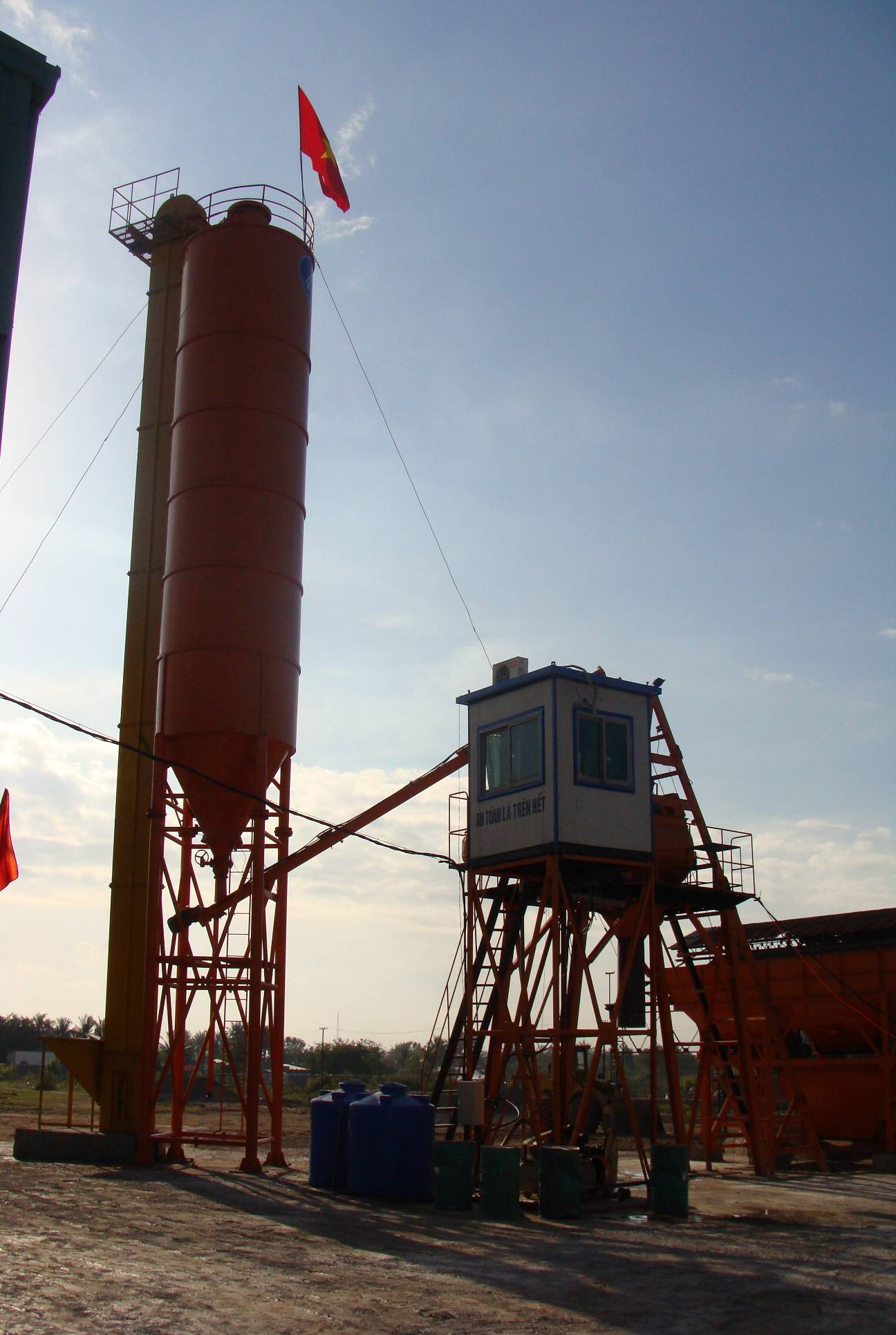 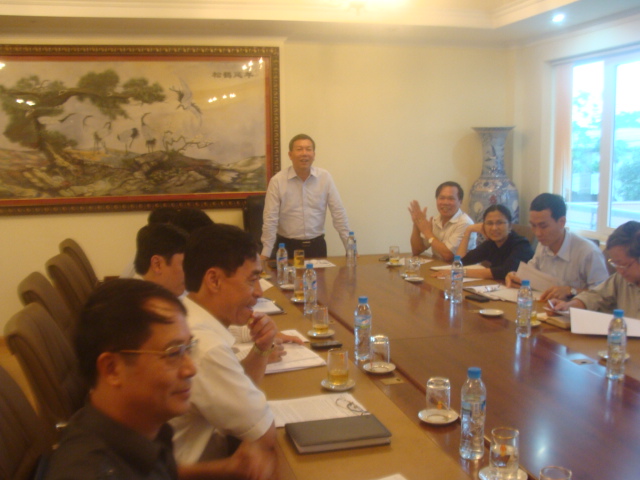 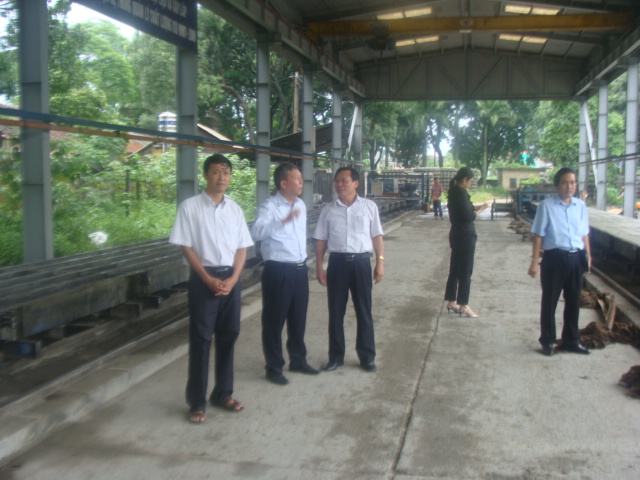 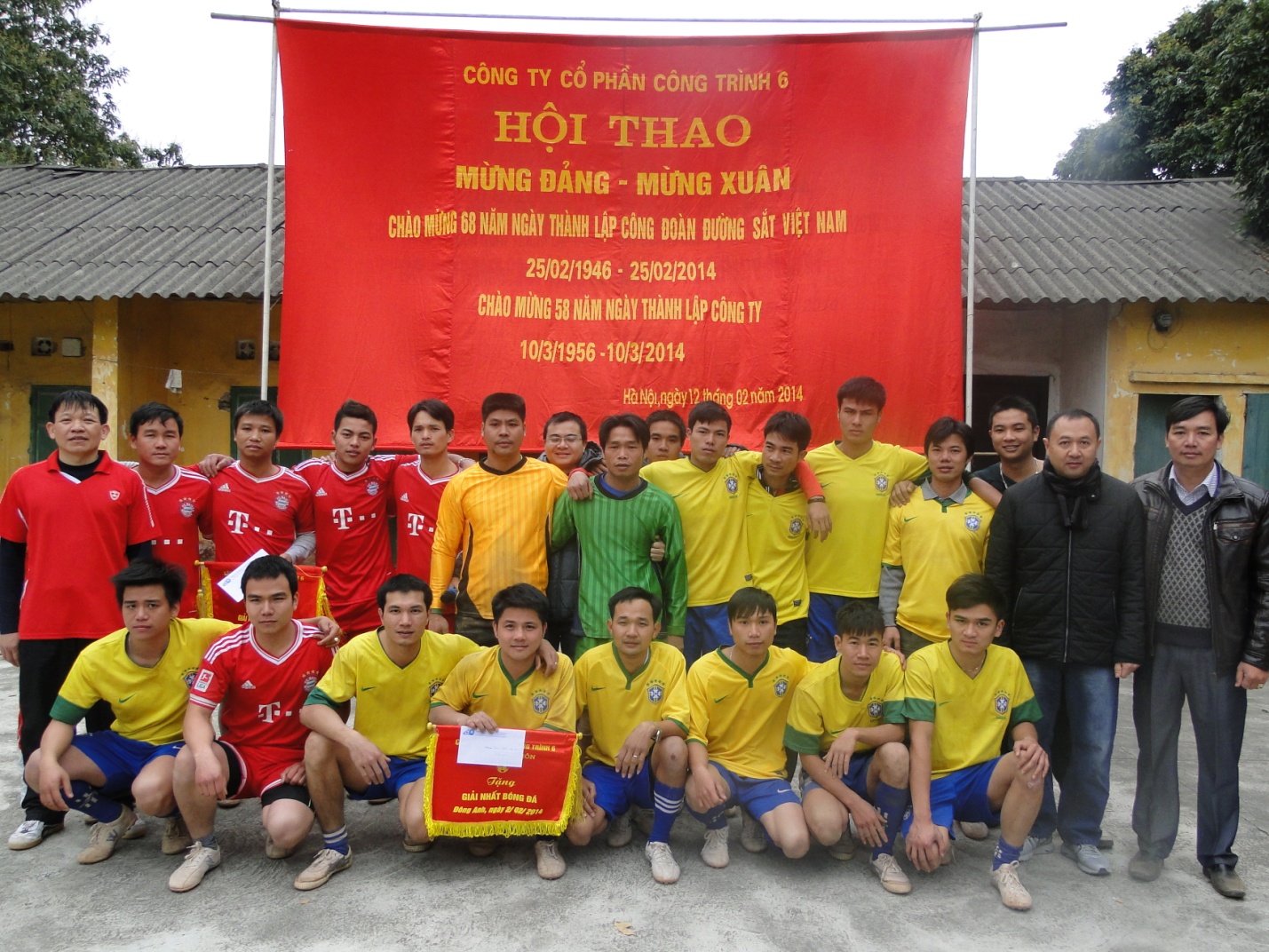 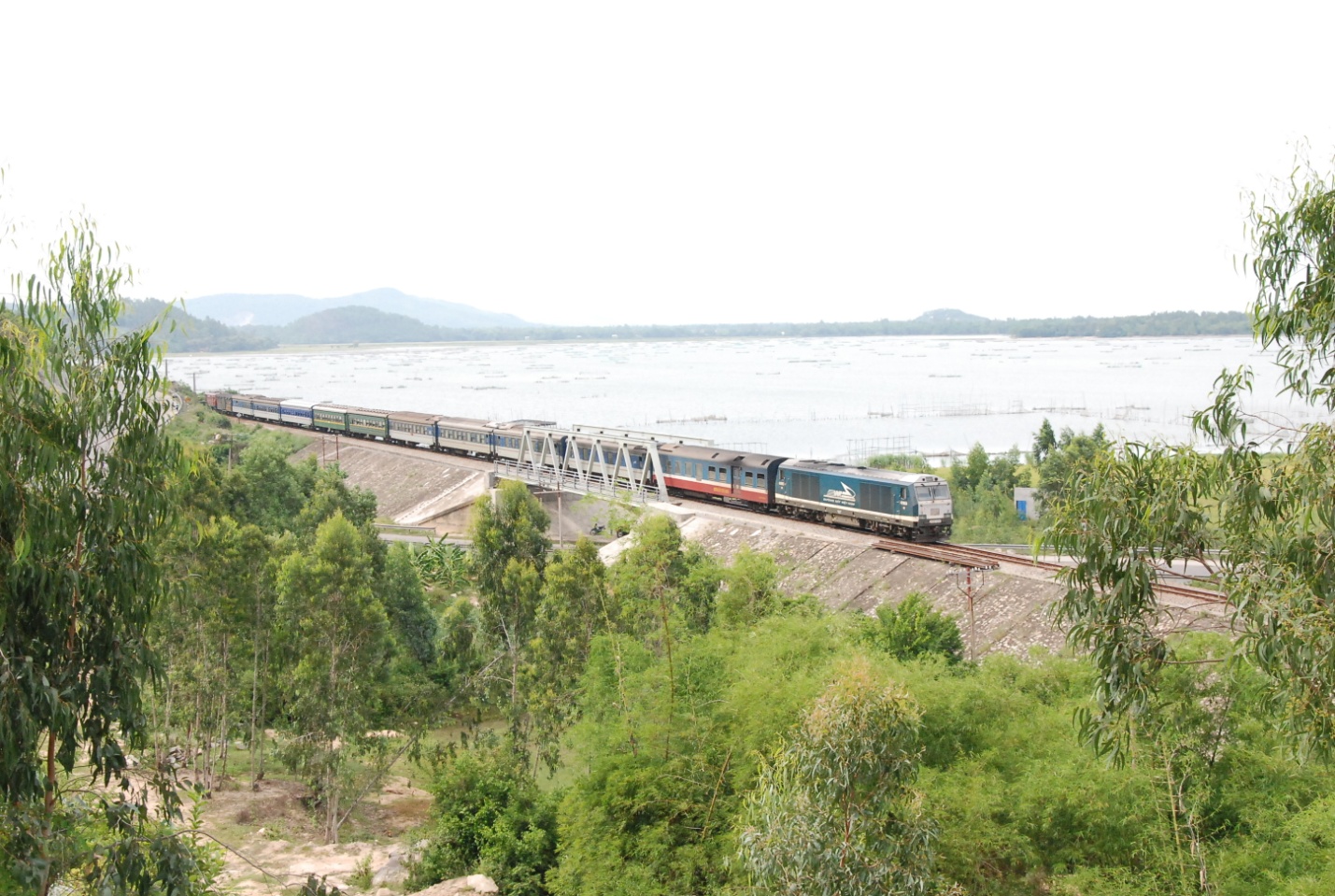 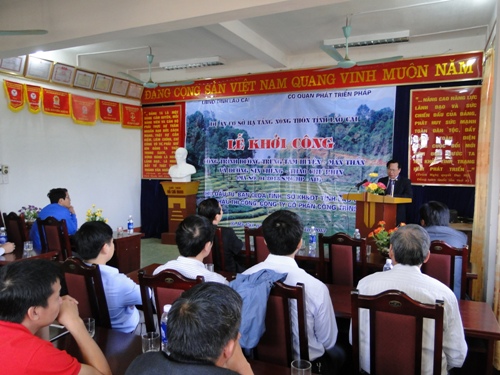 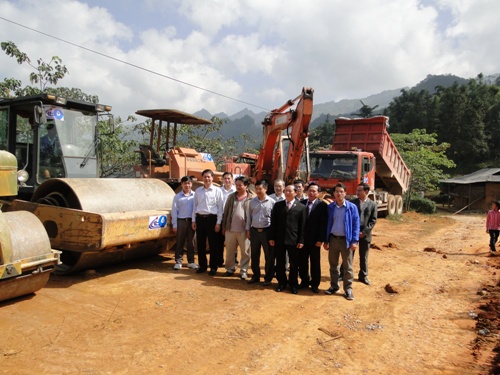 PHẦN IITÌNH HÌNH HOẠT ĐỘNG KINH DOANH NĂM 2013Thuận lợi và khó khăn trong sản xuất kinh doanh	Là đơn vị có nhiều thế mạnh trong thi công xây dựng đường sắt, đường bộ.  Là đơn vị thành viên thuộc Đường sắt Việt Nam, Công ty nhận được sự giúp đỡ, tạo điều kiện rất lớn từ phía Đường sắt Việt Nam trong việc cùng lo công ăn việc làm, đặc biệt với các gói thầu khẩn cấp và gói thầu an toàn giao thông được triển khai đã tạo nên nhiều việc làm cho khối xây dựng cơ bản trong đó có công ty. Trong bối cảnh hầu hết các đơn vị XDCB thiếu việc làm, năm 2013 đối với Công ty có đủ việc làm; lãnh đạo Công ty hết sức quan tâm đến đời sống người lao động, gói thầu CP2 là gói thầu trọng điểm của nghành nên được lãnh đạo ĐSVN và Ban quản lý dự án RPMU đặc biệt quan tâm, khẩn trương giải quyết các trở ngại vướng mắc đó là những thuận lợi rất cơ bản, nó đã tạo nên một không khí hào hứng cho mọi người cùng cố gắng, cùng quyết tâm cao trong làm việc.	Nội bộ lãnh đạo công ty đoàn kết, thống nhất và sâu sát trong chỉ đạo, quyết liệt trong giải quyết công việc, việc làm, thu nhập của người lao động được đảm bảo là những thuận lợi và là điều kiện  tiên quyết cho những kết quả đã đạt được trong SXKD năm 2013.	Năm 2013, tình hình kinh tế đất nước vẫn trong tình trạng khủng hoảng, Nhà nước thắt chặt đầu tư công nên toàn xã hội, tình hình công việc và môi trường kinh doanh rất ảm đạm đã ảnh hưởng không nhỏ đến công ty: Cạnh tranh gay gắt hơn, thiếu hưng phấn và lạc quan trong SXKD, tư tưởng cầm cự, ổn định đã chi phối tư tưởng kinh doanh từ cán bộ đến CNV.	Thủ tục triển khai thi công tại gói thầu CP2, gói thầu chủ yếu và trọng điểm của công ty rất chậm, nhất là thủ tục sản xuất TVBT cấp cho gói thầu, thủ tục dùng loại máy chèn đường để hoàn thiện, thủ tục giải quyết các vướng mắc trong thi công phải thông qua nhiều giai đoạn từ công ty đến thầu chính, TVGS mới đến chủ đầu tư kéo dài đã làm ảnh hưởng không nhỏ đến sản lượng, doanh thu và tạo nên áp lực cho các tháng cuối năm của công ty.	Tình trạng thiếu lao động thủ công, trong khi tiến độ thi công cũng như thời gian, số điểm cho phép chạy chậm hạn chế, khả năng đáp ứng nhu cầu vận chuyển vật tư ( TVBT, đá) cho công trường thấp luôn đe dọa đến an toàn, gây áp lực rất lớn cho cán bộ chỉ huy công trường và ảnh hưởng không nhỏ đến tiến độ.	Hầu hết các công trình thanh toán, quyết toán đều kéo dài, nhiều thủ tục phải đồng bộ nhiều đơn vị cùng làm nên việc xác định hiệu quả kinh doanh từng công trình cũng như việc thanh toán thu hồi vốn chậm. Nguồn vốn thanh toán không được đáp ứng kịp thời, thanh quyết toán công trình hoàn thành chậm, tiền vay của ngân hàng nhiều. Tuy lo đủ vốn đáp ứng nhu cầu tối thiểu cho sản xuất kinh doanh, và đảm bảo các chính sách chế độ cho người lao động nhưng gây ảnh hưởng trực tiếp  đến hiệu quả hoạt động sản xuất kinh doanh của công ty. 	Giá cả vật tư chuyên ngành, chi phí vận chuyển, giá ray và phụ kiện nhập khẩu đều vượt giá dự toán, trúng thầu gây áp lực rất lớn đối với việc kinh doanh của Công ty.  Đối với vật tư nhập khẩu Ray, Phụ kiện Pandrol công ty nhập về sau nhiều tháng mới được thanh toán tiền mà mới chỉ được thanh toán theo giá trúng thầu chưa được điều chỉnh nên cúng gây áp lực và ảnh hưởng xấu đến hiệu quả kinh doanh. 	Sản xuất kinh doanh của công ty TNHHMTV đá Phủ Lý vẫn rất khó khăn, sản lượng tiêu thụ chậm, nhu cầu TVBT đối với khu vực phía Nam không nhiều đã làm ảnh hưởng lớn đến sản lượng, doanh thu cũng như kết quả SXKD của công ty.2. Kết quả thực hiện các chỉ tiêu sản xuất kinh doanh.   - Giá trị sản lượng:         391,024  tỷ đồng   bằng   107,42 % nghị quyết;    - Doanh thu:                   316,984  tỷ đồng   bằng     96,05 % nghị quyết;    - Lợi nhuận trước thuế:    13,66    tỷ đồng  bằng      75,55 % nghị quyết;    - Lơi nhuận sau thuế:        10,2     tỷ đồng bằng       75,55 % nghị quyết;    - Thu nhập bình quân:  8,7 triệu đồng/ người/ tháng bằng 116% nghị quyếtDoanh thu năm 2013 thấp có nguyên nhân do một số công trình đã thi công hoàn thành nhưng chưa được chủ đầu tư chấp thuận thanh quyết toán hết, mặt khác năm 2013 sản lượng sản xuất tiêu thụ nội bộ nhiều nên cũng ảnh hưởng đến chỉ tiêu Doanh thu của Công ty	Về lợi nhuận năm 2013, đạt thấp hơn chỉ tiêu quyết vì thực tế thi công hiện nay các chi phí nhất là các chi phí quản lý đều vượt rất nhiều so với định mức đã làm giảm hiệu quả, giảm lãi, mặt khác năm 2013 công ty TNHHMTV đá Phủ Lý kinh doanh rất khó khăn và không có lãi; do lỗi sản xuất từ những năm 2009, 2010 tại nhà máy bê tông Tháp Chàm để xảy ra tình trạng nứt vỡ TVBTTN1 nên năm 2013 phải khắc phục đã ảnh hưởng đến kết quả của gói thầu số 7 K1, K2 lỗ gần 3 tỷ đồng; bên cạnh đó do phải vay nghân hàng lớn nên chi phí tài chính cao.3. Tình hình công tác tổ chức và nhân sự:Công ty cổ phần công trình 6 năm 2013 không có biến động lớn về Công tác tổ chức và nhân sự . - Về Hội đồng quản trị : Đường sắt Việt Nam có quyết định điều chuyển ông Ma Ngọc Yên - Ủy viên hội đồng quản trị kiêm Phó tổng giám đốc công ty đi nhận nhiệm vụ mới tại Công ty cổ phần công trình 2. Đại hội đồng cổ đông Công ty cổ phần công trình 2 bầu ông Ma Ngọc Yên giữ chức vụ Chủ tịch hội đồng quản trị kiêm tổng giám đốc công ty nhiệm kỳ 2013 đến 2018. Là đơn vị cùng ngành nghề nên Hội đồng quản trị công ty nhất trí để ông Ma Ngọc Yên thôi giữ chức vụ Ủy viên hội đồng quản trị công ty từ tháng 06 năm 2013.- Ban Tổng giám đốc:  Hội đồng quản trị nhất trí miễn nhiệm chức vụ Phó tổng giám đốc công ty để ông Ma Ngọc Yên để nhận nhiệm vụ mới được Đường sắt Việt Nam giao và hiện nay chưa bổ nhiệm thành viên thay thế. - Các phòng ban chức năng, đơn vị trực thuộc và Công ty con:  Năm 2013, Hội đồng quản trị công ty quyết định nâng cấp "Đội công trình" thành Xí nghiệp công trình 605 đồng thời bổ nhiệm một số cán bộ lãnh đạo đơn vị thành viên.4. Tóm tắt lý lịch các cá nhân lãnh đạo chủ chốt : * Ông  LẠI VĂN QUÁN : Chủ tịch Hội đồng quản trị kiêm Tổng giám đốcHọ và tên :       Lại Văn Quán    Giới tính :   NamNgày tháng năm sinh :      08/08/1959Quê quán:  Kiến Xương- Thái Bình   Dân tộc:  Kinh  Quốc tịch:  Việt NamĐịa chỉ thường trú: 	  Số 7 ngõ 94, phố Ngọc Hà, Ba Đình Hà NộiTrình độ học vấn:            10/10Trình độ chuyên môn:              Cử nhân Đại học kinh tế Quốc Dân, Cử nhân Luật,                                        Thạc Sỹ Quản Lý Kinh DoanhQuá trình Công tác:Từ 02/1982 – 3/1987 :               Nhân viên kế toán - thống kê tại tại xí nghiệp in  tráng phim  Đông Anh- Thuộc cục điện ảnh.Từ 4/1987 – 1/1992:	   Phụ trách kế toán  tài vụ tại XNVLXD – C. ty công trình 6.Từ 11/1992 -1/1994: 	   Phụ trách kế toán tài vụ tại xí nghiệp cung ứng vật tư                                          vận tải Công ty công trình 6.Từ 1/1994 – 5/1994:         Phó phòng tài chính kế toán  công ty công trình 6Từ 5/1994 – 9/1998: 	   Kế toán Trưởng công ty công trình 6Từ 10/1998 – 6/2003 :      Phó giám đốc phụ trách kinh doanh ,                                             chỉ đạo thi công khu vực miền Trung và Miền NamTừ 6/2003 – 9/2003: 	     Giám đốc công ty công trình 6Từ 10/2003 đến nay: 	     Chủ tịch Hội đồng quản trị kiêm Tổng giám đốc Vi phạm pháp luật :	     KhôngChức vụ trong Công ty: 	  Tổng Giám đốc, chủ tịch HĐQTQuyền lợi mâu thuẫn với lợi ích công ty: 	KhôngCổ phần năm giữ tại ngày 31/12/2013:Cá nhân: Lại Văn Quán                                                            402.025 cổ phầnNhà nước Uỷ quyền:  Tổng công ty Đường sắt Việt Nam uỷ quyền là người Đại diện phần vốn Nhà Nước Tại C.ty cổ phần c.trình 6:               2.679.433 cổ phầnNgười có liên quan:   	Không*  Ông   TRẦN HỮU HƯNG:  Uỷ viên hội đồng quản trị -Phó Tổng giám đốc  Họ và tên:                Trần Hữu Hưng          Giới tính:    NamNgày tháng năm sinh:      12/10/1957     Nơi sinh:       Hưng Hà-  Thái BìnhQuốc tịch:               Việt Nam                        Dân tộc:      KinhĐịa chỉ thường trú:                                                    Tổ 36 thị trấn Đông Anh,Hà NộiTrình độ học vấn :                          10/10Trình độ chuyên môn:                                        Kỹ  sư  kinh tế xây dựng Quá trình công tác:Từ 02/1975 –11/1979 :              Chiến sỹ, Hạ sỹ quan QĐNHVNTừ 12/1979 – 1/1982:              Sỹ quan -Tổng cục chính trị.Từ 02/1982 -08/1982:        Sỹ quan tổ chức động viên, ban tham mưu,                                            E252,Bộ tư lệnh không quân.Từ 9/1982 – 9/1985:         Tổ trưởng S.Xuất- Phân xưởng gạch hoa - Cty c.trình 6Từ 10/1985 – 8/1992:         Quản đốc phân xưởng gạch hoa - Công ty công trình 6Từ 9/1992 – 5/1996 :            Chuyên viên  phòng KHKT – Công ty công trình 6Từ 6/1996 –11/1997:            Chuyên viên xí nghiệp công trình 604- C.ty  c. trình 6Từ 12/1997 – 12/1999          Phó trưởng  phòng Tổng hợp -Công ty công trình 6. Từ 01/2000 –5/2001:            Quyền Trưởng  phòng Tổng hợp- Công ty công trình 6.Từ tháng 6/2000- 5/2003:     Trưởng phòng Tổng hợp – Công ty công trình 6Từ tháng 6/2003 đến nay:     Phó Tổng  giám đốc Công ty cổ phần công trình 6Vi phạm pháp luật :                                             KhôngQuyền lợi mâu thuẫn với lợi ích công ty: 	KhôngCổ phần nắm giữ tại ngày 31/12/2013: Cá nhân   			 Trần Hữu Hưng:                          51.145  cổ phầnNgười có liên quan:	+ Vợ :         		Nguyễn Thị Hương :   		      12.505  cổ phần	+ Em Trai:    	Trần Hữu Trung :          		        7.500  cổ phần* Ông  PHẠM XUÂN HUY:   Uỷ viên Hội đồng quản trị - Phó Tổng giám đốcHọ và tên:             Phạm Xuân Huy	                  Giới tính:   NamNgày tháng năm sinh:    09/11/1963           Nơi sinh :           	Hà NộiQuốc tịch:        Việt Nam                             Dân tộc:      KinhĐịa chỉ thường trú:  Số 25 ngõ  341 Đội  Cấn, Phố Liễu Gai, Ba Đình , Hà Nội   Trình độ chụyên môn:                            Kỹ sư xây dựng đường sắtQuá trình công tác:Từ 10/1992 –01/1994 :	K ỹ thuật  viên thi công đường sắt t ại                                        xí nghiệp công trình 601- Công ty công trình 6.Từ 01/1994 – 4/1995:	Phó giám đốc xí  nghiệp công trình 604 – C. ty công trình 6.Từ 04/1995 -11/1997:   	Phó giám đốc Xí nghiệp cung ứng VT-VT C.ty C.trình 6.Từ 8/1995 – 11/1997: 	Phó giám đốc xí nghiệp công trình 601 – C.ty c.trình 6Từ 11/1997 – 6/1998:     Phó phòng KHKT – Công ty công trình 6Từ 06/1998 – 9/1998 :   Phó phòng KHKT – Công ty công trình 6Từ 9/1998 – 4/1999:      Thực tập tại t.tâm AOTS và c.ty đường sắt Nhật BảnTừ 04/1999 – 6/2000 :    Phó phòng KHKT Công ty công trình 6. Từ 6/2000 – 3/2001:      Trưởng phòng KHKT- Công ty công trình 6.Từ 3/2001 đến nay:            Phó T. giám đốc kiêm trưởng phòng KHDA C. ty CPCT6Vi phạm pháp luật  :                               KhôngQuyền lợi mâu thuẫn với lợi ích công ty:        KhôngCổ phần nắm giữ tại ngày 31/12/2012: Cá nhân      Phạm  Xuân Huy:                     			   27.245  cổ phầnNgười có liên quan:  + Vợ :  Lê Thị Ngọc :      		   14.772  cổ phần   * Ông PHAN ANH TUẤN :  Uỷ viên Hội đồng quản trị – Kế toán trưởngHọ và tên:   	    	      Phan Anh Tuấn       Giới tính:      NamNgày tháng năm sinh:   22/02/1970 Nơi sinh :  Thanh Chương-  Nghệ AnQuốc tịch: 	  Việt Nam    Dân tộc:       KinhĐịa chỉ thường trú: 	 Tổ 36 thị trấn Đông Anh,Hà NộiTrình độ chụyên môn: 	 Cử nhân Tài Chính- Kế toánQuá trình công t ác:Từ 10/1991 –2/1992 : 	Thử việc hợp đồng công tác thống kê  kế toán                                             tại đội công trình 19/5 Công ty công trình 6.Từ 02/1992 – 1/1994:	Kế toán tại phòng tài chính kế toán – C. ty công trình 6.Từ 01/1994 -05/1994:	 Kế toán tại xí nghiệp vật tư vận tải – C.ty Công trình 6.Từ 5/1994 – 6/1996: 	Kế toán xí nghiệp công trình 604- Công ty công trình 6Từ 6/1996 – 10/1998 : 	Phó phòng TCKT- Công ty cổ phần công trình 6Từ 10/1998- 9/2003:        Trưởng phòng TCKT, Kế toán trưởng  C.ty c.trình 6.Từ 10/2003 – nay:   	 Kế toán trưởng – Công ty cổ phần công trình 6Vi phạm pháp luật:         	 KhôngQuyền lợi mâu thuẫn với lợi ích công ty: 	KhôngCổ phần năm giữ tại ngày 31/12/2013:Cá nhân ông                Phan Anh Tuấn                       83.612 cổ phầnNguời có liên quan:    +Vợ:  Nguyễn Thị Hạnh:       34.564  cổ phần *  Ông  PHẠM ANH TÚ : Trưởng ban kiểm soát - G.đốc Xí nghiệp VLXDHọ và tên: 	    Phạm Anh Tú	        Giới tính:        	NamNgày tháng năm sinh:  06/11/1963  Nơi sinh: Phát Diệm, Kim Sơn, Hà Nam NinhQuốc tịch:    Việt Nam     Dân tộc:     KinhQuê quán: 	Phát Diệm, Kim Sơn, Hà Nam NinhĐịa chỉ thường trú: 	     Tổ 38, Thị trấn Đông Anh, TP Hà NộiTrình độ văn hoá:	    10/10  Trình độ chuyên môn:  Cử nhân Kế toánQuá trình công tác: Từ 11/1987 – 11/1989:          Kế toán tại xí nghiệp VLXL C. ty C.trình 6Từ 11/1989 – 08/1992:          Kế toán tại Phòng tài chính kế toán – C.ty C.trình 6Từ  09/1992 - 07/2000:          Kế toán tại Xí nghiệp vật liệu xây dựng C.ty C.trình 6 Từ  08/2000 - 11/2007:          Kế toán tại Xí nghiệp 603.Từ 11/2007- 06/2010:            Công tác tại Công ty Cổ phần Công trình 6Từ 06/2010 đến nay:              Giám đốc Xí nghiệp Vật liệu và Xây lắpCác khoản nợ với Công ty: 	Không Hành vi vi phạm pháp luật: 	KhôngLợi ích liên quan công ty: 	KhôngCổ phần năm giữ tại ngày 31/12/2013: Cá nhân ông:                Phạm Anh Tú :                     	      16.968 cổ phần    Người có liên quan: +  Vợ : Phan Thi Lan Phương            17.652 cổ phần*  Ông  TÔ  VĂN  TUYỀN - Uỷ viên Ban kiểm soát nhiệm kỳ 2012-:-2017:Họ và tên :  	Tô  Văn Tuyền    Giới tính:     NamNgày sinh:  06/10/1966       Nơi sinh: Đông Hoàng, Đông Hưng, Thái Bình	Quốc tịch: 	 Việt Nam         Dân tộc: Kinh	Quê quán: 	  Đông Hoàng, Đông Hưng, Thái Bình Địa chỉ thường trú: 	Tổ 36, Thị trấn Đông Anh- Hà Nội.Trình độ văn hoá: 	              10/10Trình độ chuyên môn:   Cử nhân Quản Trị Kinh Doanh.Quá trình công tác:  +  Từ  1985 - 1987:       Bộ đội - C15-E 825  mặt trận 379; +  Từ  1988  - 1991:      Cán bộ Xí nghiệp vật liệu và xây lắp - CTCPCT6 +  Từ  1992 -1994:        Cán bộ  y tế  Xí nghiệp c.trình 602 – C. ty C.trình 6. +  Từ  1995 - 2005:       Cán bộ XNCT 604- Công ty công trình 6 +  Từ  2006- 2011:         Cán bộ công đoàn - Phó chủ tịch công đoàn công ty +  Từ  2011 - Nay  :       Chủ tịch công đoàn công tyChức vụ hiện tại:         Chủ tịch công đoàn công ty			        Uỷ viên Ban kiểm soát  C.ty cổ phần C.trình 6.Các khoản nợ với Công ty: 	Không Hành vi vi phạm pháp luật: 	KhôngLợi ích liên quan công ty: 	KhôngCổ phần năm giữ tại ngày 31/12/2013:+  Cá nhân  Tô  Văn  Tuyền :				24.752  cổ phần          +  Số cổ phần nắm giữ của người có liên quan: *  Ông   TRỊNH  VĂN  THỤY - Uỷ viên Ban kiểm soát nhiệm kỳ 2012-:-2017Họ và tên :        Trịnh   Văn  Thụy      Giới tính:   NamNgày sinh: 17/12/1974;   	Nơi sinh:An Lãng , Văn Tự , Thường Tín, Hà NộiQuốc tịch: 	    Việt Nam              Dân tộc:       Kinh	Quê quán:       An Lãng , Văn Tự , Thường Tín, Hà Nội	Địa chỉ thường trú:   Tổ 36  Thị trấn Đông Anh , Hà Nội.Trình độ văn hoá: 	 12/12   Trình độ chuyên môn: Kỹ sư xây dựng cầu đường.Quá trình công tác:  +  Từ  9/1997 - 9/1999:     Cán bộ kỹ thuật XNCT 601- C.ty cổ phần c.trình 6 + Từ  10/1999 - 7/2000:    Phó giám đốc XNCT602 – C. ty Cổ Phần C.trình 6; + Từ  8/2000 - 11/2004:    Phó giám đốc XNCT604 – C. ty Cổ phần C.trình 6.+  Từ 12/2004 - 11/2008 :  Phó phòng kế hoạch kỹ thuật - CTCPCT6+ Từ  12/2008 đến nay :     Giám đốc Xí nghiệp công trình 602 - CT6Chức vụ hiện tại:   Giám đốc xí nghiệp c.trình 602 – C.ty cổ phần C.trình 6.			  Uỷ viên Ban kiểm soát công ty nhiệm kỳ 2012-2017Các khoản nợ với Công ty: 	Không    Hành vi vi phạm pháp luật: 	KhôngLợi ích liên quan công ty: 	KhôngCổ phần năm giữ tại ngày 31/12/2013:+  Cá nhân  Trịnh   Văn  Thụy :				6.484  cổ phần          +  Số cổ phần nắm giữ của người có liên quan: Tình hình tổ chức và lao động của Công ty năm 2013: a).Cơ cấu tổ chức lực lượng lao động của Công ty : Công ty cổ phần công trình 6 được tổ chức 05 phòng ban , 08 đơn vị trực thuộc và một công ty con. Các phòng ban chức năng:+ Phòng  Tổ chức hành chính;+ Phòng  Tài chính kế toán;+ Phòng  Kế hoạch dự án;+ Phòng   Kỹ thuật thiết bị; + Phòng  Thí nghiệm .Các đơn vị trực thuộc:+ Xí nghiệp công trình 601;+ Xí nghiệp công trình 602;+ Xí nghiệp công trình 603;+ Xí nghiệp công trình 604;+ Xí nghiệp công trình 605+ Xí nghiệp công trình 610;+ Xí nghiệp vật liệu và Xây lắp;+ Xí nghiệp vật liệu xây dựng Tháp chàm;Công ty con, hạch toán độc lập:+ Công ty TNHH một thành viên Đá Phủ Lý. Số lượng cán bộ, nhân viên:Tính đến tháng  31/12/2013 tổng số  Cán bộ công nhân viên có hợp đồng không xác định thời hạn làm việc tại công ty là 360 người trong đó gián tiếp là  89  người,  lao động trực tiếp là 271 người. Với 89 cán bộ gián tiếp thì số lượng cán bộ có trình độ Đại học và trên Đại học là 63 người; Trình độ trung cấp, Cao đẳng là 23 người, Trình độ sơ cấp là 03 người.Công ty mẹ có 343 lao động, Công ty con có 17 lao động.Đối với cán bộ quản lý Công ty không sử dụng lao động hợp đồng ngắn hạn. Lực lượng lao động trực tiếp công ty duy trì đội ngũ cơ bản làm lực lượng nòng cốt, khi có công trình cụ thể Công ty ủy quyền cho Giám đốc các đơn vị thành viên tuyển và ký hợp đồng thời vụ hoặc thuê khoán ngoài để thi công xây dựng  đặc biệt là sử dụng nhiều lao động tại chỗ nơi thi công xây dựng công trình nhằm hạ giá thành công trình.  Năm 2013, Công ty cổ phần công trình 6 đã chi trả thu nhập cho người lao động trên 55,3 tỷ đồng, thu nhập bình quân người lao động là 8,7 triệu đồng / người/ tháng.6) Các chỉ tiêu đánh giá tổng quát tình hình tài chính năm 2013:+ Tài sản cố định / Tổng tài sản:                                                               16,52%      + Tài sản lưu động / Tổng tài sản:				                      83,48%    + Vốn chủ sở hữu / Tổng nguồn vốn:				                      25,98%    + Tỷ suất lợi nhuận sau thuế / Tổng tài sản:			                        3,25%    + Tỷ suất lợi nhuận sau thuế / Tổng doanh thu:		                        3,23%  + Tỷ suất lợi nhuận sau thuế / Vốn góp cổ đông:		                      16,78% + Khả năng thanh toán hiện hành (Tổng tài sản/ Tổng nợ) :                     1,35 lần + Khả năng thanh toán nợ ngắn hạn(Tổng TSNH/Tổng NNH):               1,14 lần+ Khả năng thanh toán nhanh( Tổng tiền/Tổng NNH):                            0,07 lần7.   Kết quả thực hiện các nghị quyết khác.a) Nghị quyết về phân phối lợi nhuận chia cổ tức cho cổ đông.	Công ty đã tiến hành phân phối lợi nhuận và chia cổ tức cho cổ đông đúng nghị quyết Đại hội đồng cổ đông đã thông qua.b) Nghị quyết về đầu tư.      Năm 2013, công ty không thực hiện được những công việc đầu tư của Nghị quyết ĐHĐCĐ như: 	- Chưa hoàn thành việc xin cấp phép khai thác tại mỏ đá Suối Kiết, huyện Tánh Linh, Bình Thuận. Nguyên nhân là do quy trình giải quyết các thủ tục của địa phương. Hiện nay vẫn đang làm thủ tục chứng minh việc khắc phục tái tạo rừng che phủ.	- Việc sửa chữa nhà làm việc tại công ty TNHHMTV đá Phủ Lý và tại XN Vật liệu và xây lắp. Nguyên nhân: Đối với công ty TNHHMTV đá Phủ Lý chưa tiến hành vì tình hình kinh doanh tại đây còn hết sức khó khăn, nếu đầu tư sửa chữa nhà làm việc vừa gây thêm áp lực vốn, áp lực khấu hao ảnh hưởng đến giá thành vừa gây nên tâm lý phản cảm đối với CBCNV bởi làm ăn bết bát mà lại tiếp tục đầu tư.	- Việc mua sắm phương tiện đi lại cho các đơn vị cũng chưa thực hiện đối với tất cả các XN mà chỉ mới tiến hành đối với XN công trình 603 ( còn XN 601 và VL&XL), bởi xét thấy hai đơn vị này còn khắc phúc được và tình hình vốn của công ty cũng còn rất khó khăn. 	Kiểm điểm lại tình hình đầu tư năm 2013 nhận thấy rằng: Việc đầu tư năm 2013 thấp , giá trị vốn đầu tư là 1,5 tỷ đồng và bằng 10% kế hoạch. Tuy nhiên việc đầu tư đã tuân thủ đúng quy trình; ban điều hành công tư hết sức thận trọng và cân nhắc kỹ trước mỗi món đầu tư vừa đảm bảo đáp ứng được nhu cầu của sản xuất, vừa đảm bảo sự an toàn về vốn, đảm bảo hiệu quả của đầu tư. c. Về việc lựa chon công ty Kiểm toán.    Năm 2013, công ty đã chọn Công ty kiểm toán BDO để kiểm toán báo cáo tài chính bán niên và báo cáo tài chính niên độ. Đó là một trong các công ty kiểm toán đã được Đại hội đồng cổ đông thống nhất đưa vào danh sách lựa chọn. Việc kiểm toán bán niên và cả năm đảm bảo nghiêm túc đúng chuẩn mực theo quy định của pháp luật kế toán, kiểm toán.8. Cơ cấu cổ đông, thay đổi vốn đầu tư của chủ sở hữu:a) Cổ phần :+ Tổng số cổ phần của Công ty đã phát hành:    6.108.078 cổ phần Tương đương số vốn góp là :   61.080.780.000 đồng Việt nam.+ Tổng số cổ phần đang lưu hành (Kể cả cổ phiếu quỹ) : 6.108.078 cổ phần+ Số cổ phiếu Quỹ :  2.319 cổ phần+ Số cổ phiếu hạn chế chuyển nhượng:  Khôngb) Cơ cấu cổ đông:	- Tình hình cổ đông của công ty cổ phần công trình 6 tại ngày 05/03/2014 (Theo danh sách chốt sổ cổ đông để triệu tập Đại hội đồng cổ đông thường niên năm 2014 do Trung tâm lưu ký chứng khoán Việt Nam cung cấp ) như sau:	+ Công ty cổ phần công trình 6 có 809 cổ đông với số cổ phần niêm yết là 6.108.078 cổ phần . Số cổ phần chưa tái lưu ký là 3.084.407 cổ phần (trong đó Tổng công ty đường sắt Việt nam 2.679.433 cổ phần ; Cổ phiếu quỹ là : 2.319 cổ phần). Số cổ phần đã được tái lưu ký là : 3.023.671 cổ phần	+ Với 809 cổ đông thì có 17 tổ chức và 792 cổ đông là cá nhân; Có 01 tổ chức và 03 cá nhân nước ngoài, 16 tổ chức và 789 cá nhân trong nước;cá nhân nắm giữ lớn nhất là 402.025 cổ phần; Tổ chức nắm giữ lớn nhất là 2.679.433 cổ phần. Trong số 809 cổ đông có:			26 cổ đông có trên 20.000 cổ phần;			37 cổ đông có trên 15.000 cổ phần;			 54 cổ đông có trên 12.000 cổ phần;			 69 cổ đông có trên 10.000 cổ phần;			 82 cổ đông có trên  8.000 cổ phần;			 100 cổ đông có trên 7.000 cổ phần;			 123 cổ đông có trên 6.000 cổ phần;			 140 cổ đông có trên 5.000 cổ phần;			 183 cổ đông có trên 4.000 cổ phần;			 254 cổ đông có trên 3.000 cổ phần;			 356 cổ đông có trên 2.000 cổ phần;			 488 cổ đông có trên 1.000 cổ phần;c) Giao dịch cổ phiếu quỹ:     Không. Công ty chưa mở tài khoản và lưu ký số cổ phiếu quỹ trên9.  Một số hình ảnh Đại hội đồng cổ đông ,Thành viên HĐQT, BKS: 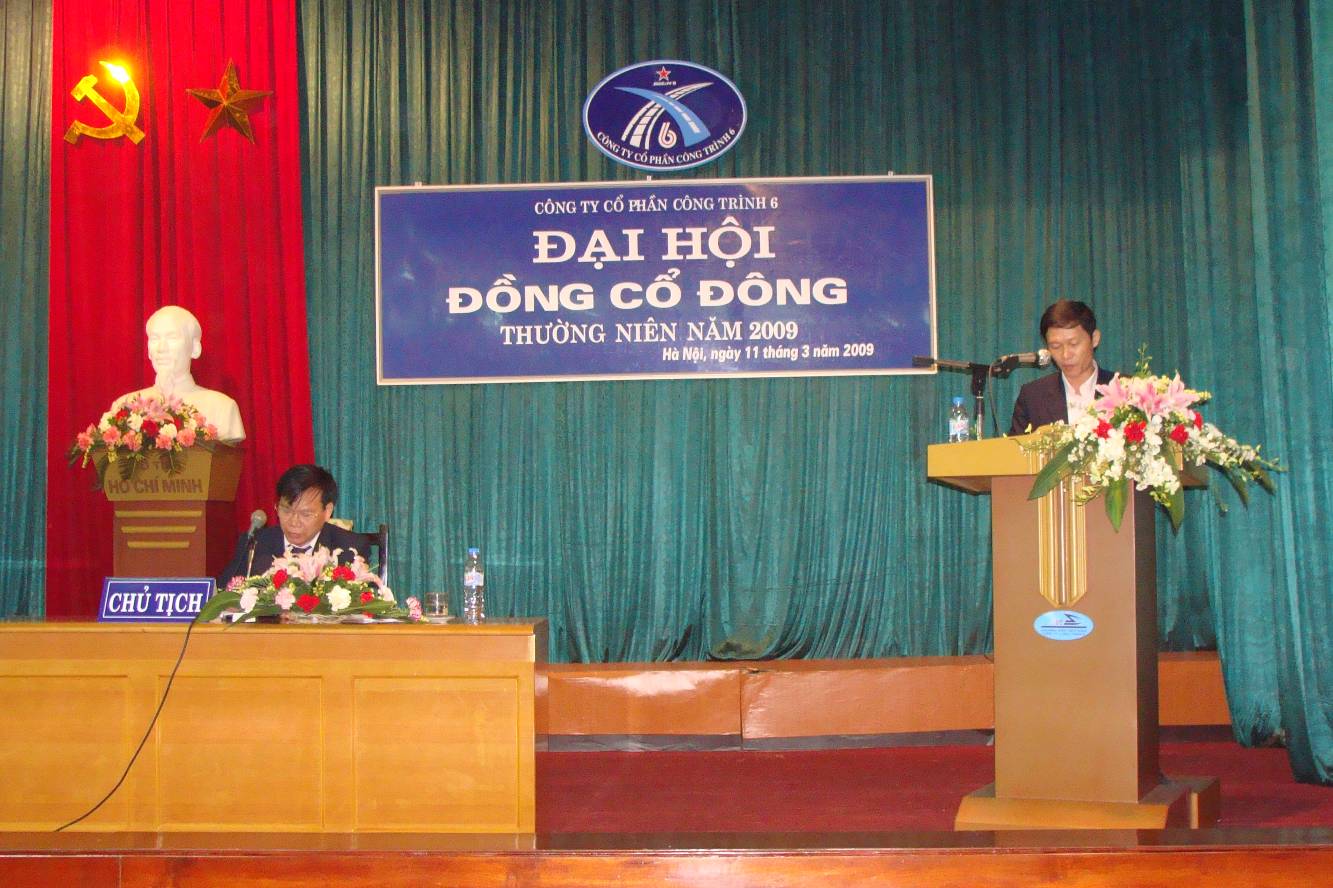               ¤ng:      L¹i V¨n Qu¸n chñ tÞch ®ang ®iÒu hµnh  §¹i héi	  ¤ng :    Ph¹m Anh tó ®ang ®äc b¸o c¸o cña ban kiÓm so¸t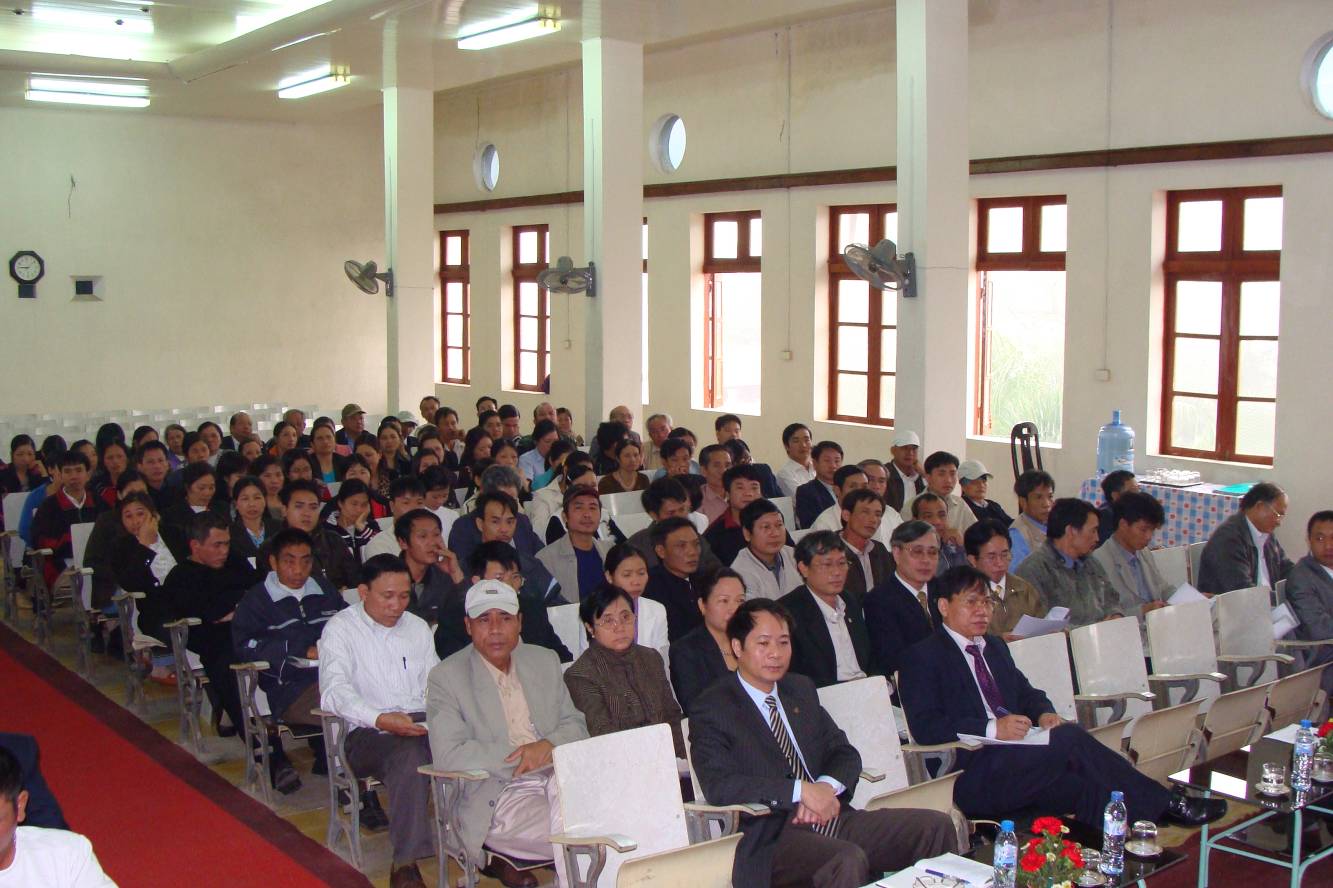 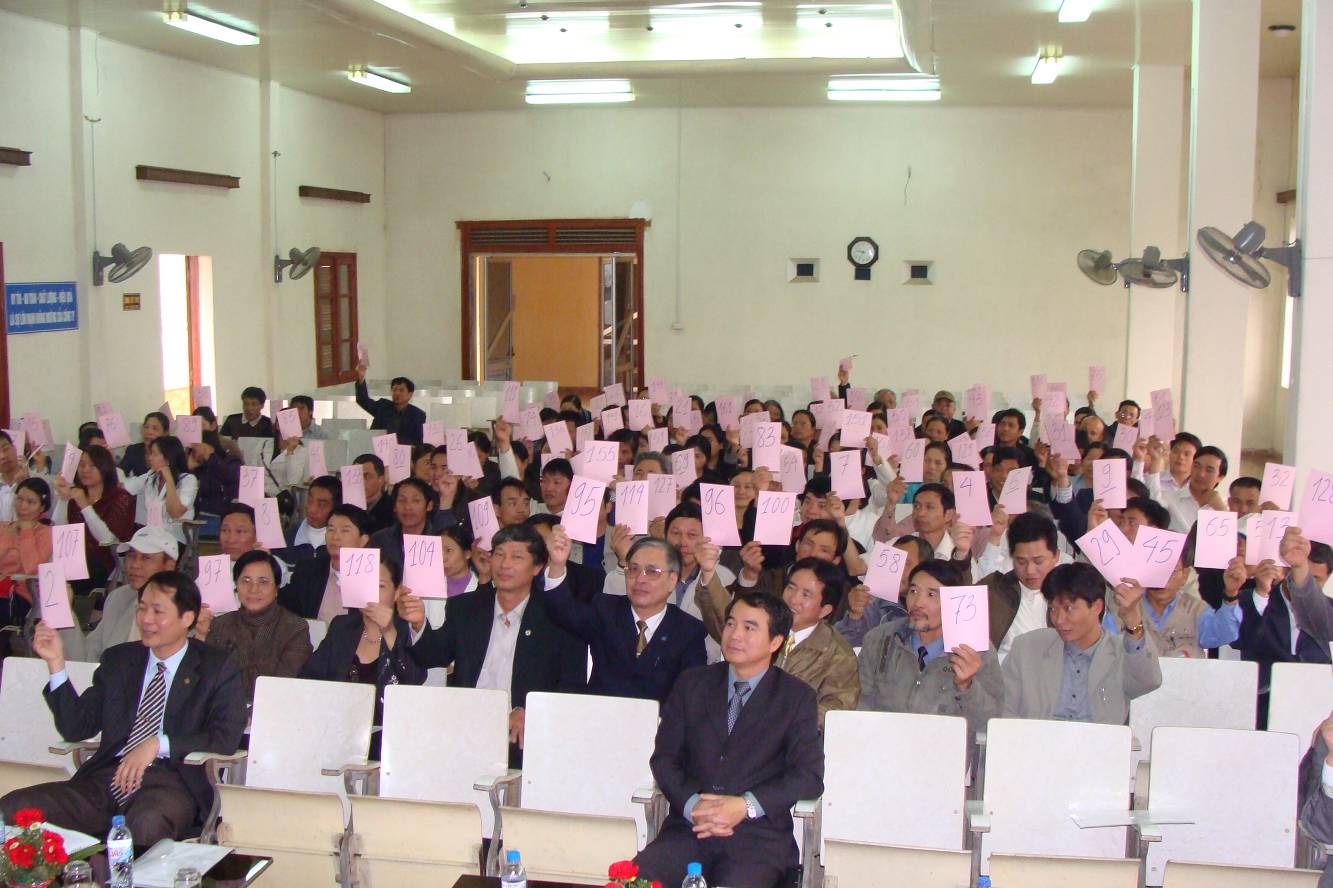 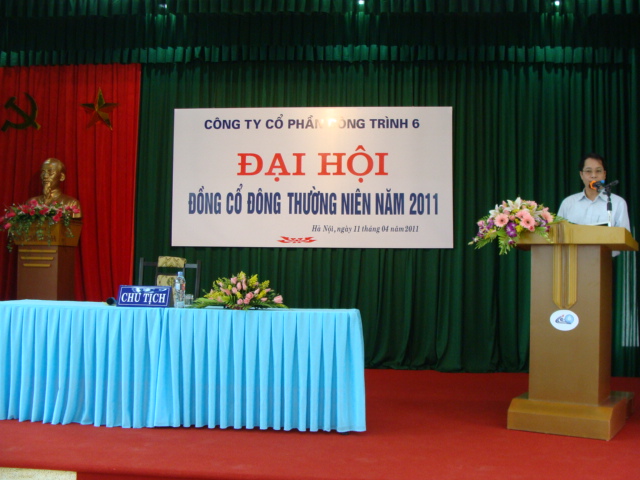 quang c¶nh ®¹i héi ®ång cæ ®«ng ngµy 11 th¸ng 04 n¨m 2011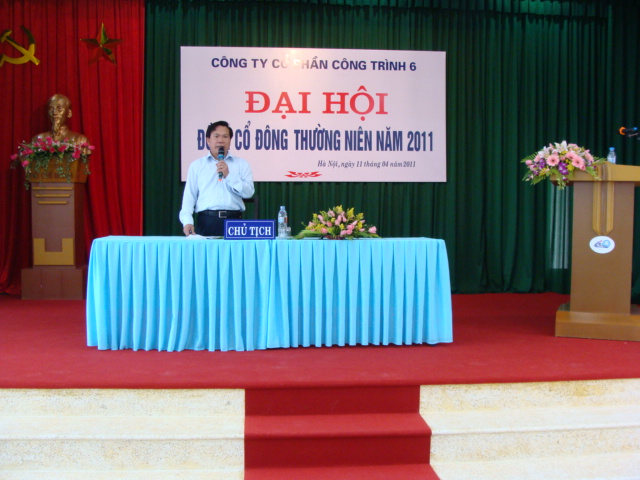 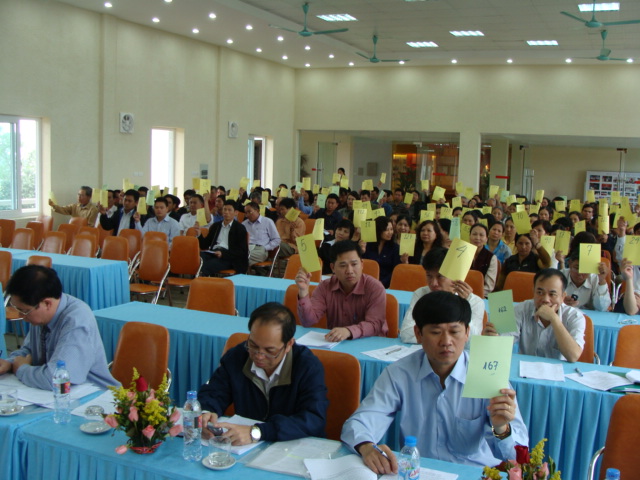 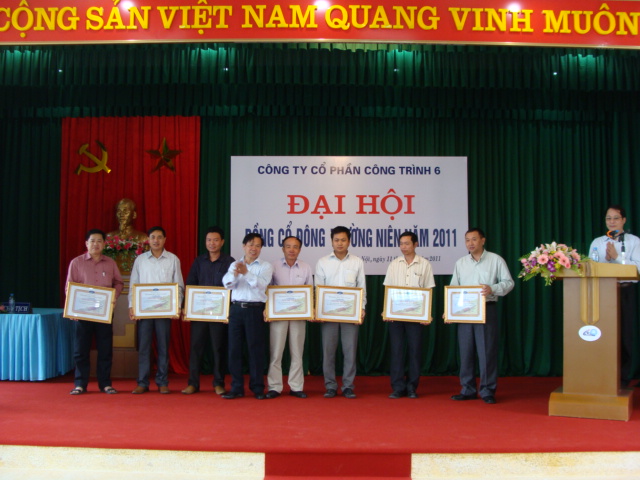 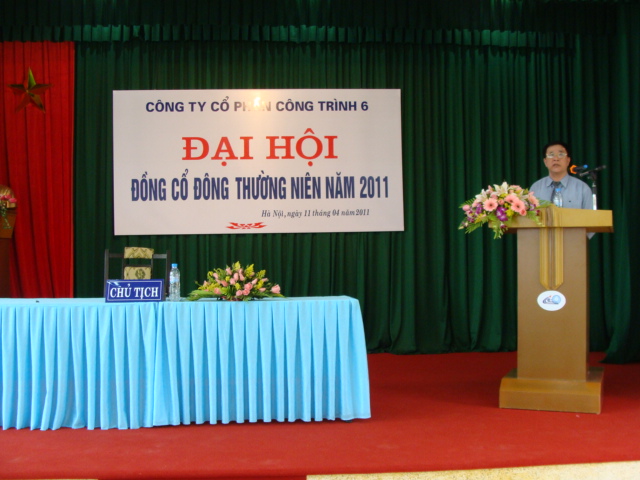 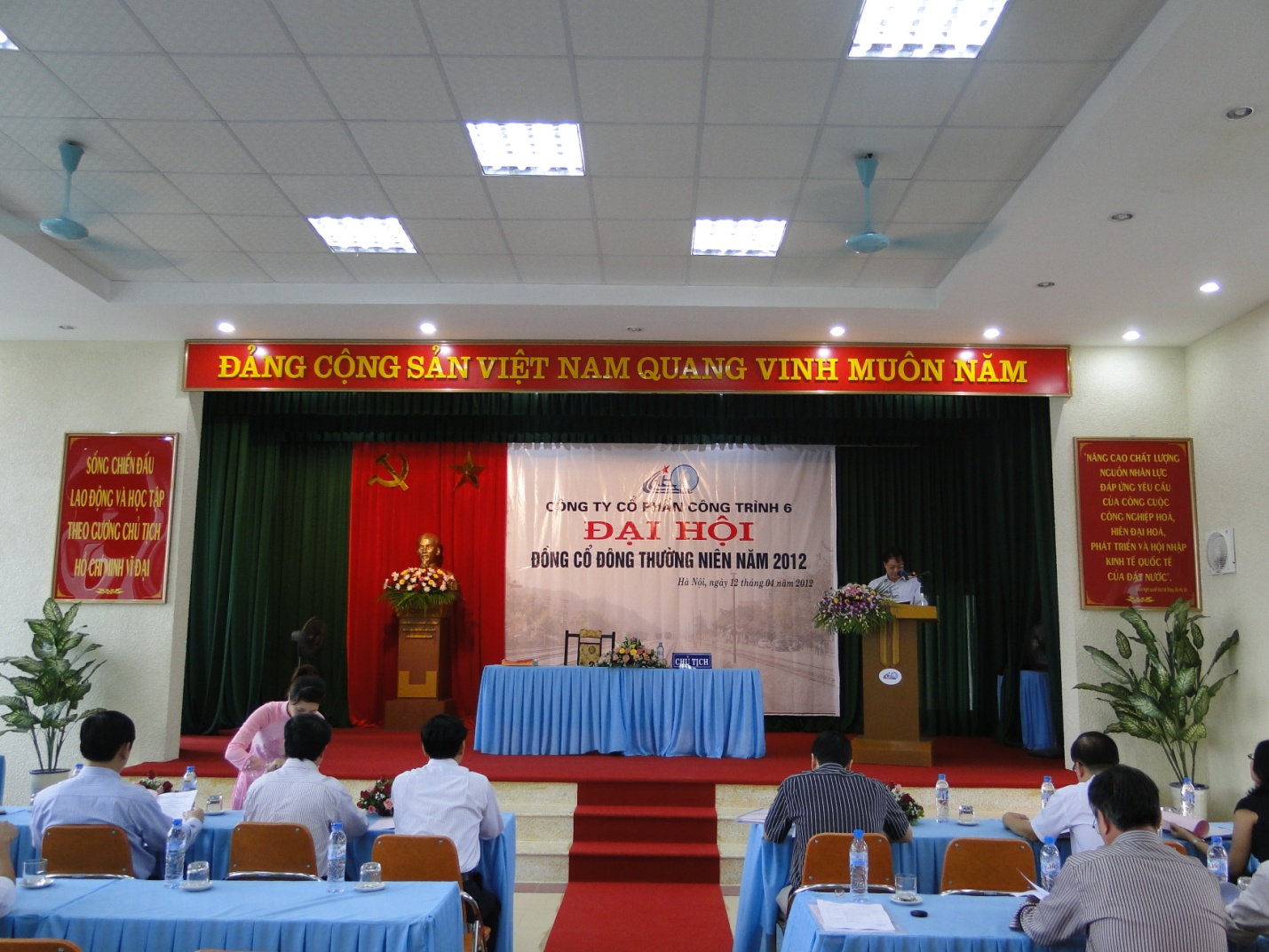 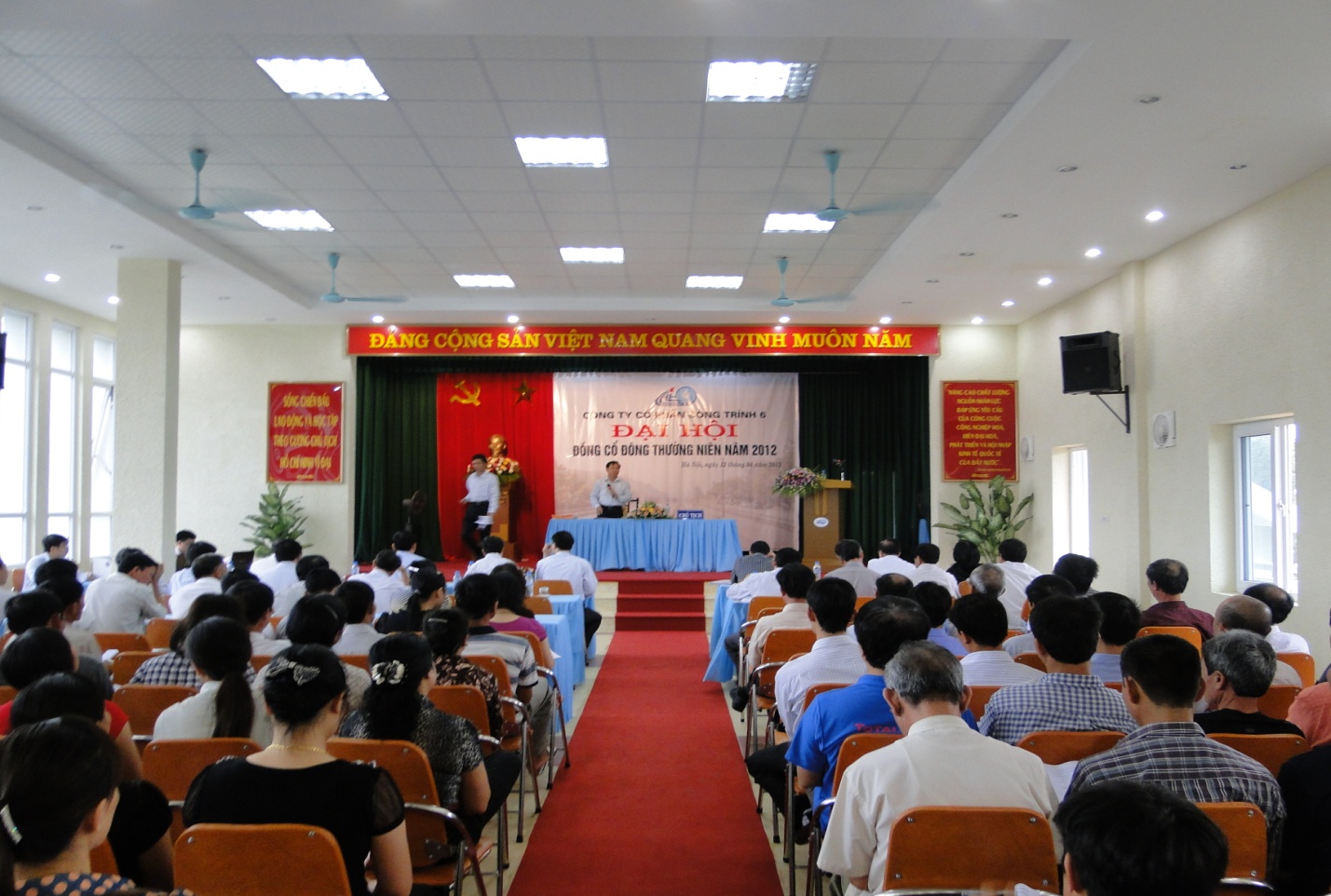 quang c¶nh ®¹i héi ®ång cæ ®«ng ngµy 12/04/2012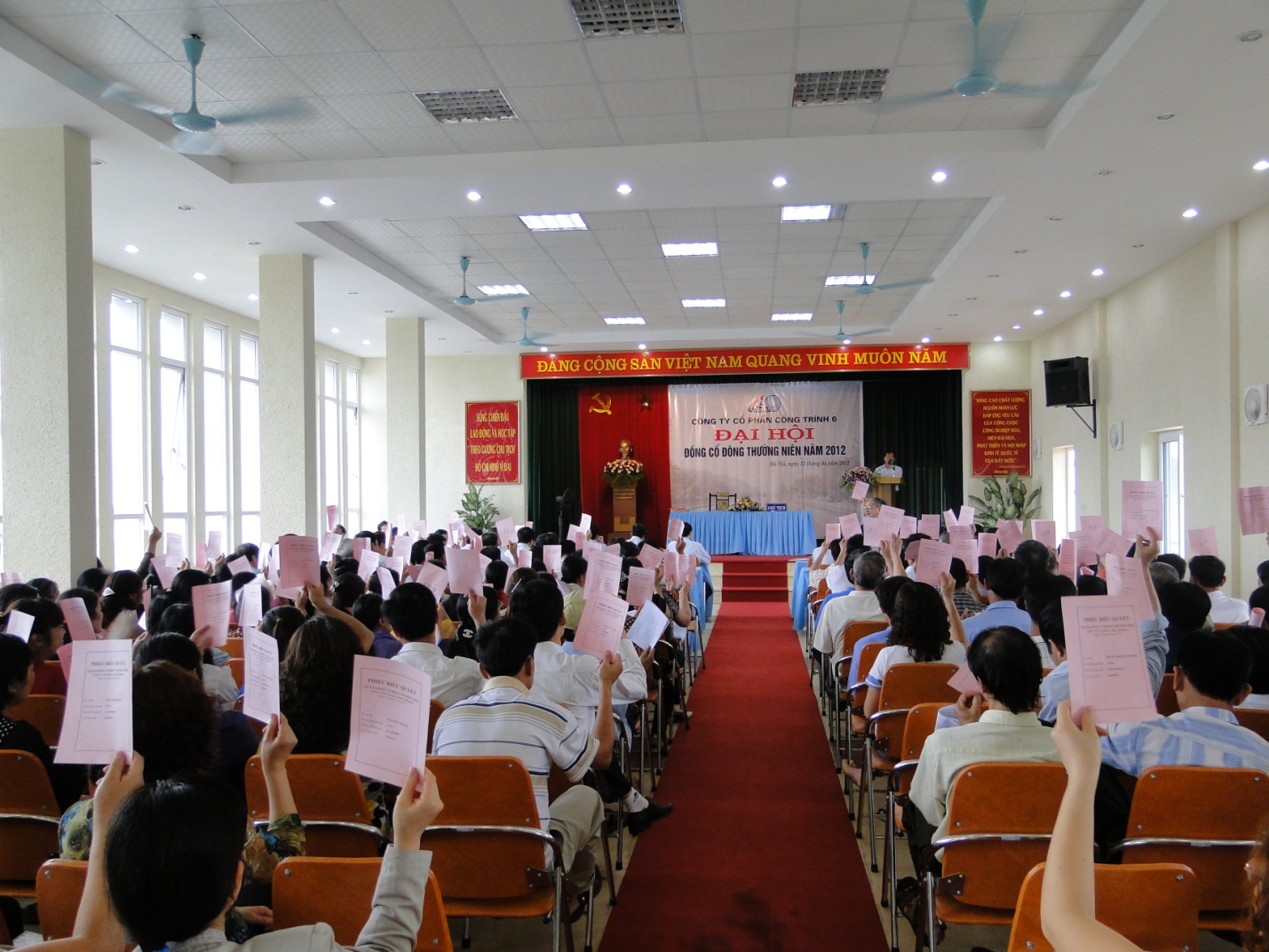 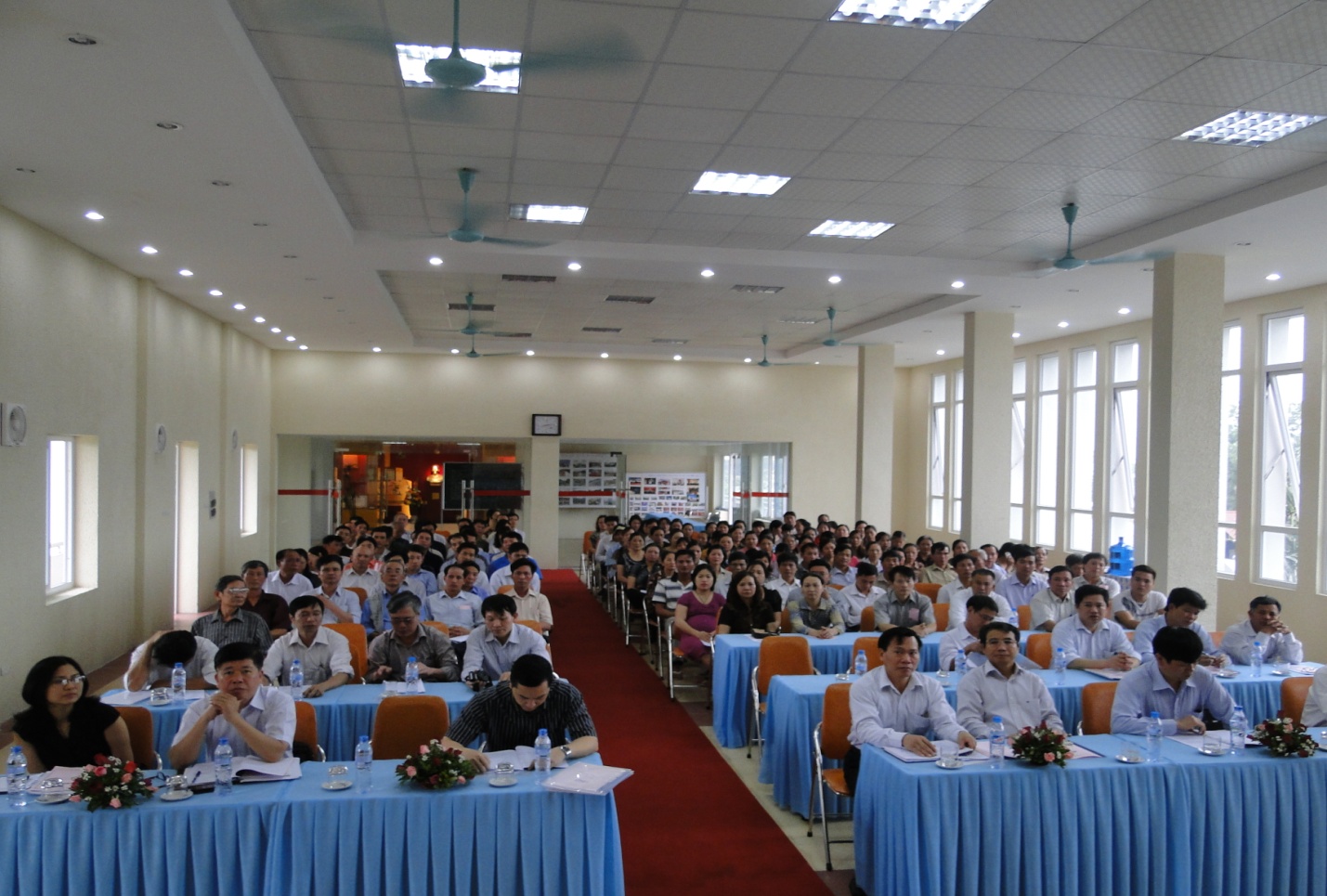 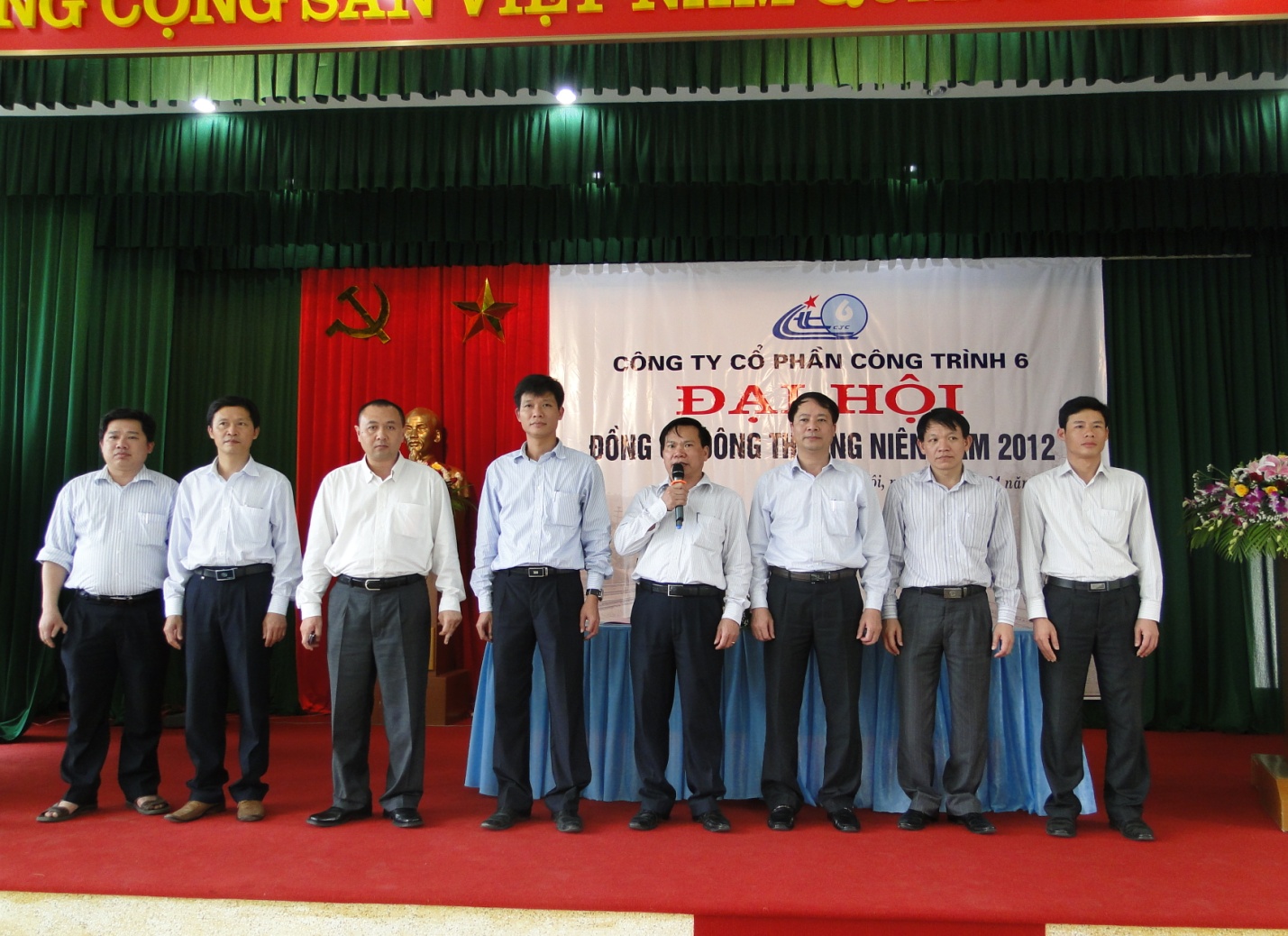 C¸c thµnh viªn héi ®ång qu¶n trÞ vµ ban kiÓm so¸t nhiÖm kú 2012-2017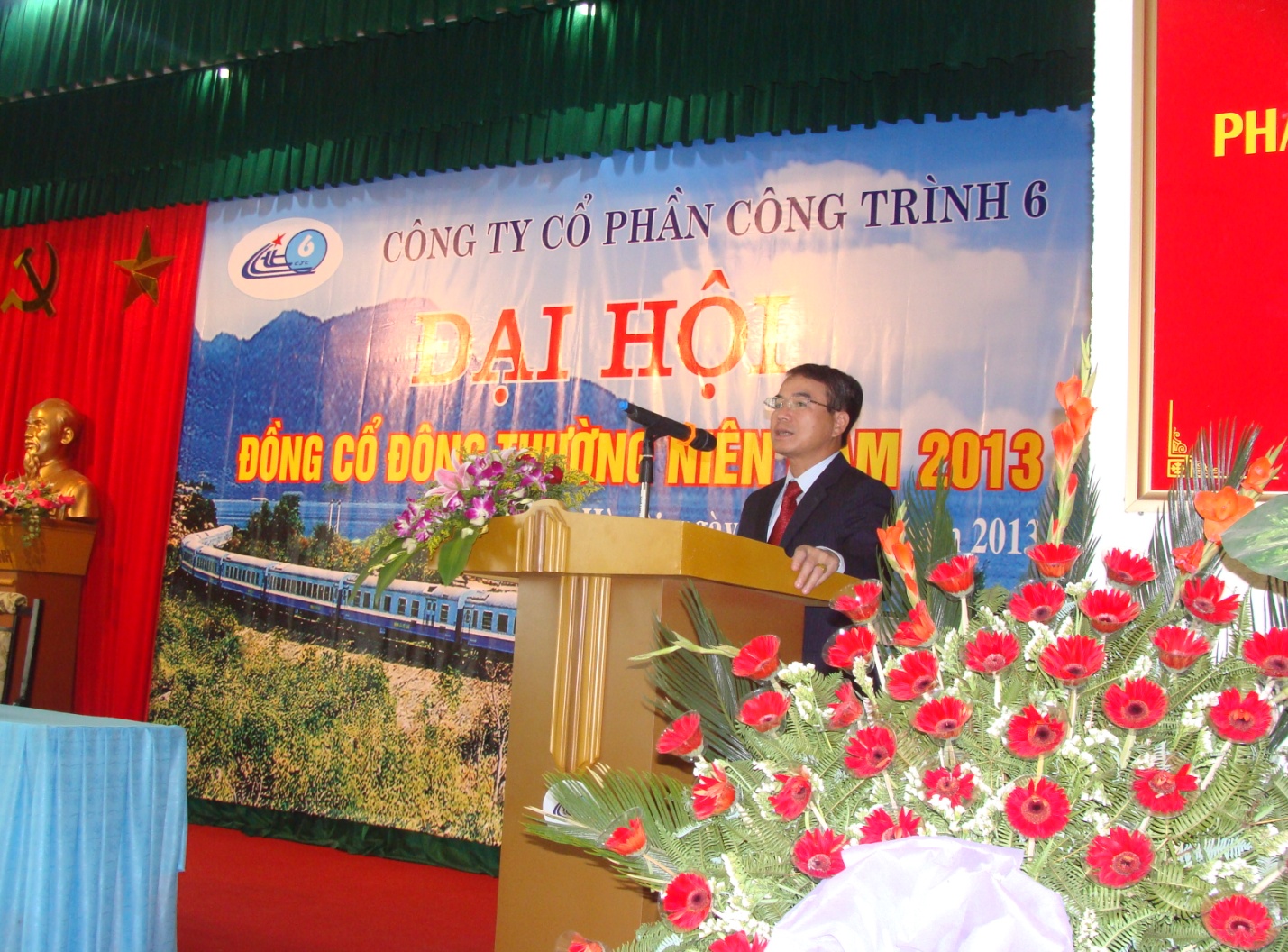 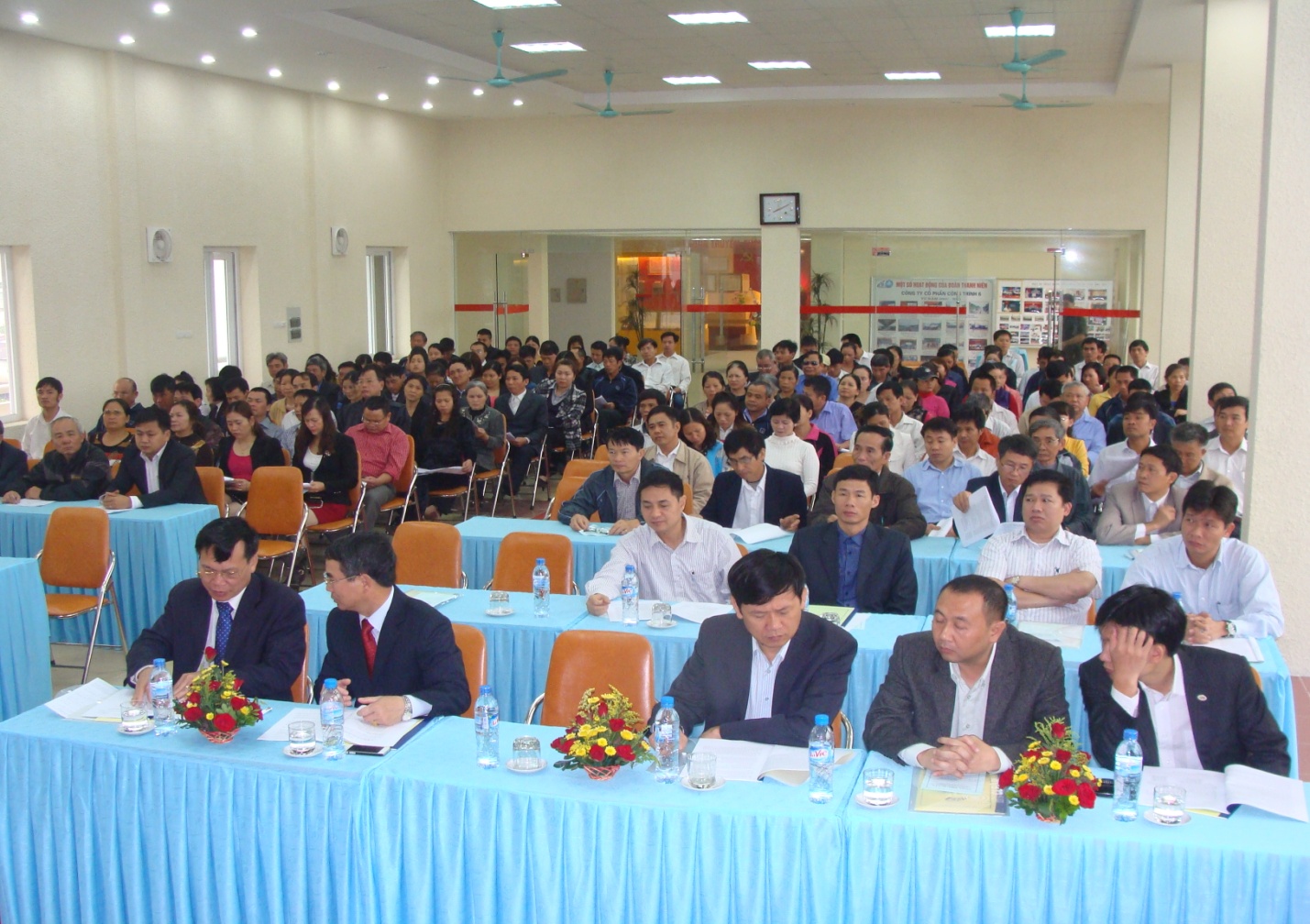 Đại hội đồng cổ đông thường niên năm 2013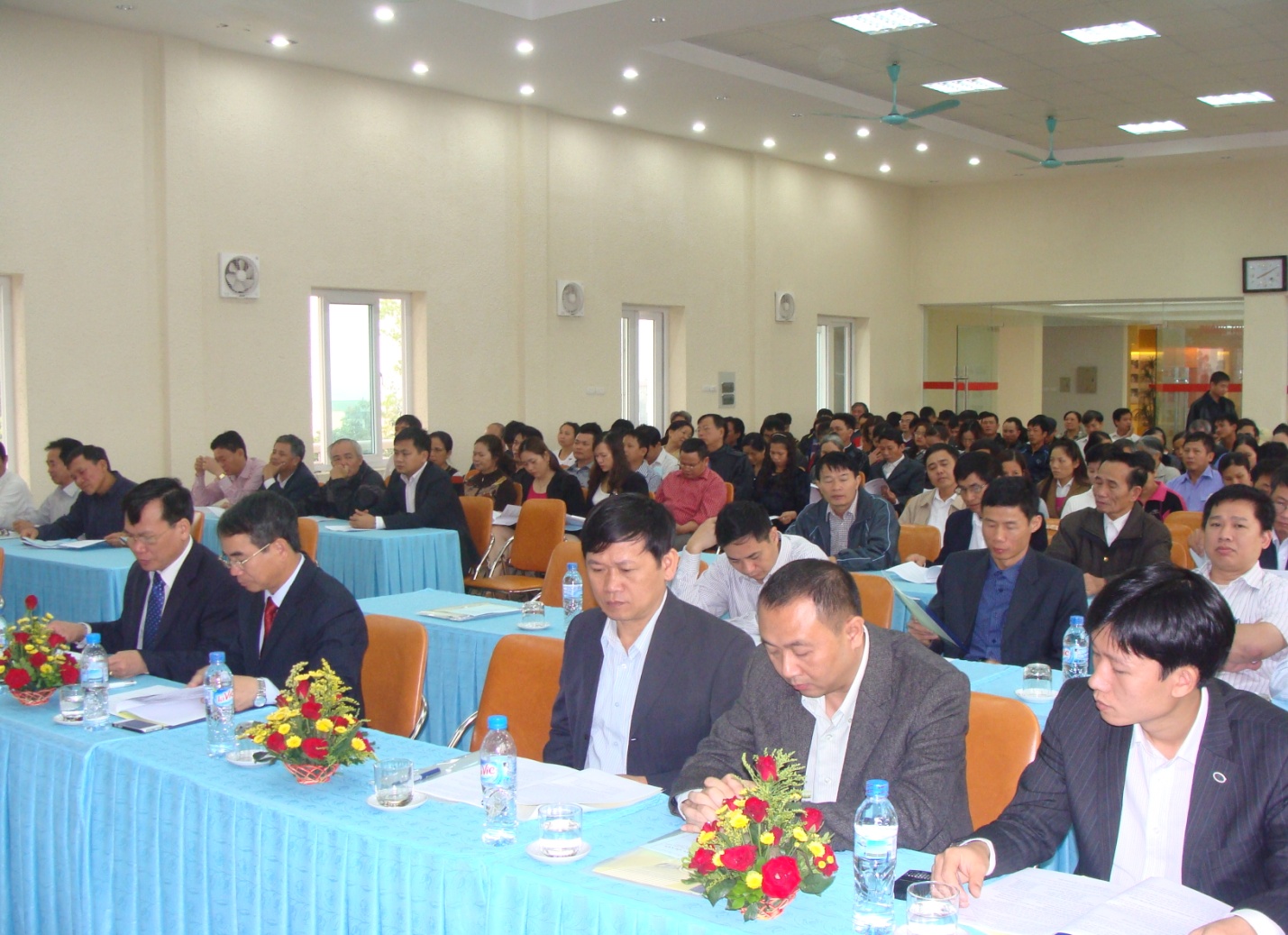 PhÇn IIIB¸o c¸o vµ ®¸nh gi¸ cña Ban Gi¸m ®èc Đánh giá chung của Ban giám đốc công ty.Năm 2013, ảnh hưởng của suy thoái kinh tế thế giới, nền kinh tế Việt Nam vẫn còn rất nhiều khó khăn, Lạm phát , lãi suất cao, Nhà nước thắt chặt đầu tư nên các đơn vị xây dựng cơ bản thiếu vốn, thiếu việc làm.Là đơn vị hoạt động trong lĩnh vực xây dựng cơ bản, khó khăn thường xuyên thường trực là:  Công tác giải phóng mặt bằng thi công chậm trễ, phê duyệt thiết kế phương án thi công của chủ đầu tư, các cấp có thẩm quyền kéo dài…..đặc biệt là việc duyệt chỉnh lý giá dự thầu, bổ sung vốn,  thanh toán, quyết toán các công trình hoàn thành  chậm gây ảnh hưởng rất lớn đến hiệu quả kinh doanh của Công ty.Với sự quyết liệt và kịp thời có các biện pháp chỉ đạo của Hội đồng quản trị, Ban Tổng giám đốc trong điều hành sản xuất kinh doanh từng thời điểm, thời kỳ cụ thể (Các nghị quyết của HĐQT năm 2013) đã phần nào giảm bớt khó khăn và đem lại được sự ổn định cho công ty.Mặc dầu kết quả sản xuất kinh doanh năm 2013 không đạt được mục tiêu, Nghị quyết Đại hội đồng cổ đông  đề ra ,  nhưng những gì đạt được trong năm qua cũng đã nói lên sự cố gắng và quyết tâm cao của Ban lãnh đạo công ty.Ban giám đốc  công ty tham gia điều hành hoạt động năm 2013.Năm 2013, Ban tổng giám đốc gồm có các thành viên sau:+  Ông   Lại  Văn Quán            Tổng giám đốc +  Ông   Phạm  Xuân Huy        Phó tổng giám đốc+  Ông    Trần Hữu Hưng         Phó tổng giám đốc+  Ông   Ma Ngọc Yên             Phó tổng giám đốc Miễn nhiệm ngày 03/07/2013	Năm 2013, Tham gia điều hành công ty trong Ban giám đốc có 04 thành viên, tháng 06 năm 2013 Đường sắt Việt Nam điều động ông Ma Ngọc Yên đi nhận nhiệm vụ mới tại Công ty cổ phần công trình 2 . Hội đồng quản trị công ty cổ phần công trình 6 quyết định miễm nhiệm.Tình hình tài chính tóm tắt .PHẦN  IVĐÁNH GIÁ CỦA HỘI ĐỒNG QUẢN TRỊVỀ HOẠT ĐỘNG CỦA CÔNG TYĐánh giá của Hội đồng quản trị về các mặt hoạt động của công ty:    Năm 2013, mặc dầu Công ty đã không hoàn thành kế hoạch theo Nghị quyết Đại hội đồng cổ đông đề ra, nhưng với thực tiễn chung của nền kinh tế Việt Nam Công ty gặp rất nhiều khó khăn song với sự đoàn kết nhất trí cao, chỉ đạo sâu sát, quyết liệt của HĐQT, Ban TGĐ và tinh thần nỗ lực cố gắng cao độ của tập thể người lao động tại Công ty nên hầu hết các chỉ tiêu Nghị quyết ĐHĐCĐ đề ra đều đã được thực hiện. Các mặt hoạt động khác của công ty như việc đảm bảo đời sống, việc quan tâm đến các chế độ cho người lao động được thực hiện tốt, các phong trào văn hóa, xã hội được duy trì và là một trong các đơn vị tiêu biểu của ngành và địa phương. Tuy nhiên, năm 2013, công ty có để xảy ra hai vụ trật bánh liên tiếp tại công trường thi công của xí nghiệp công trình 601 và có  một số chỉ tiêu như doanh thu, lợi nhuận chưa đạt được, nhưng với tình hình như năm 2013, những kết quả đã đạt được là rất đáng ghi nhận, là thành công của HĐQT , Ban TGĐ và của Công ty. 2. Hoạt động quản trị của HĐQT:Với đặc thù là doanh nghiệp Nhà nước chuyển sang hoạt động theo mô hình cổ phần, các cổ đông của công ty chủ yếu là cán bộ công nhân viên lao động, mặc dù công ty đã niêm yết trên sàn HNX gần 04 năm (04/05/2010) nhưng các cổ đông bên ngoài công ty nắm giữ cổ phiếu rất thấp. Các cổ đông nắm giữ cổ phiếu của công ty lớn (Trên 20.000 cổ phần – Có 26 cá nhân và tổ chức) đều là cán bộ đương nhiệm trong công ty hoặc tổng công ty Đường sắt Việt Nam (Theo số liệu chốt sổ cổ đông để thực hiện quyền tham dự Đại hội năm 2013 ngày 06/03/2013).Các thành viên Hội đồng quản trị là lao động có hợp đồng không xác định thời hạn tại công ty, hoạt động kiêm nhiệm các chức danh quản lý điều hành và là những cổ đông nắm giữ số cổ phần lớn. Từ đặc điểm này cho thấy việc quản trị công ty nhằm đem lại hiệu quả vừa là nghĩa vụ, trách nhiệm vừa là quyền lợi, lợi ích thiết thực của các thành viên HĐQT, nó cũng đồng thời tạo nên được sự thống nhất cao trong hoạt đồng quản trị và hoạt động điều hành Công ty.	Hàng quý HĐQT Công ty duy trì và tham gia các cuộc họp kiểm điểm tình hình thực hiện nghị quyết, Họp ban chấp hành mở rộng, Họp lãnh đạo công ty kịp thời có phương hướng, giải pháp, lãnh chỉ đạo hoạt động của Công ty. Bên cạnh đó HĐQT xây dựng và thực hiện nghiêm túc quy chế phối hợp hoạt động với BCH Đảng ủy, với BCHCĐ, ĐTN nên các nghị quyết được triển khai nhịp nhàng, kịp thời, đảm bảo tính thực thi cao.3. Các kế hoạch và định hướng của Hội đồng quản trị công ty:a) Nhận định tình hình kinh doanh năm 2014:	Hội đồng quản trị nhận định năm 2014 tình hình SXKD có thuận lợi rất lớn là các xí nghiệp trong toàn công ty có nhiều việc ngay từ đầu năm; nguồn công việc của gói thầu CP2 đủ việc làm cho các đơn vị đến hết quý 3 năm 2014, Công ty đã được chấp thuận thầu phụ cho nhà thầu ETF để thi công gói thầu CP1, nếu mọi việc thực hiện tốt các yêu cầu của nhà thầu chính ( ETF) và TVGS thì nguồn công việc đủ cho tất cả các đơn vị đến hết năm 2014. 	Tình hình kinh tế xã hội đất nước đang trên đà hồi phục, tình hình tài chính của công ty có thể bớt áp lực hơn năm 2013. Chúng ta đã có kinh nghiệm hơn trong làm việc với các nhà thầu nước ngoài vốn rất có kỷ luật và nguyên tắc. Công ty luôn nhận được sự quan tâm tạo điều kiện của lãnh đạo nghành Đường sắt về tổ chức cũng như về việc làm. 	Tuy nhiên bên cạnh những thuận lợi như nêu trên, năm 2014 Công ty sẽ có những khó khăn sau: Công việc không có đều giữa các XN, một vài XN không thể san sẻ với các XN khác như: Công ty TNHHMTV đá Phủ Lý, xí nghiệp vật liệu xây dựng Tháp Chàm không thể san sẻ công việc của XN VL&XL, Xí nghiệp 603 khó có khả năng san sẻ công việc thi công chính tuyến điều đó làm cho công tác điều hành, điều hòa công việc giữa các xí nghiệp sẽ gặp khó khăn. Tình hình tiêu thụ đá tại khu vực Phủ Lý chưa có dấu hiệu khả quan, do đó kinh doanh tại công ty TNHHMTV đá Phủ Lý vẫn sẽ chưa hiệu quả.	Nguồn nhân lực, nhất là lao động phổ thông và lao động phổ thông có tay nghề khá, có khả năng tổ chức được các mũi thi công và có tâm huyết với nghề thiếu là khó khăn rất lớn đối với công ty. Cán bộ điều hành tại công ty đá Phủ Lý hết quý 3/2014 nghỉ hưu, việc tìm người thay thế có đủ các tiêu chuẩn và có năng lực điều hành thúc đẩy sản xuất kinh doanh tại đây rất khó khăn.b) Quan điểm của Hội đồng quản trị công ty trong chỉ đạo SXKD:	HĐQT yêu cầu ban điều hành công ty, điều hành SXKD phải hết sức thận trọng, tranh thủ chớp cơ hội kinh tế đang đà hồi phục nhưng không nóng vội và phải đảm bảo an toàn, quy mô sản xuất kinh doanh phù hợp với năng lực quản lý, điều hành và nguồn lực của công ty. Trong chỉ đạo phải sâu sát, kiên quyết, tuân thủ các quy chế quản lý của công ty. Sản xuất kinh doanh phải lấy tiêu chí hiệu quả làm đầu song phải thực hiện đầy đủ các nghĩa vụ đối với Nhà nước, đồng thời quan tâm chăm lo đời sống cho người lao động, chú trọng đào tạo nguồn nhân lực đáp ưng nhu cầu lao động cả cho trước mắt và lâu dài, phối hợp nhịp nhàng với các tổ chức Đảng, Công đoàn, Đoàn thanh niên công ty để giáo dục động viên CBCNV chấp hành tốt pháp luật và nội quy kỷ luật lao động, tổ chức tốt các phong trào văn hóa, thể thao, phấn đấu hoàn thành các mục tiêu SXKD mà đại hội đồng cổ đông đưa ra, giữ vững sự phát triển ổn định của công ty.PHẦN VQUẢN  TRỊ CÔNG TY NĂM 2013Hội đồng quản trị công ty:	Các thành viên Hội đồng quản trị của Công ty cổ phần công trình 6 tham gia điều hành hoạt động sản xuất kinh doanh năm 2013 :	+ Ông:  Lại Văn Quán   Chủ tịch Hội đồng quản trị	+ Ông : Phạm Xuân Huy    Ủy viên Hội đồng quản trị	+ Ông : Trần Hữu Hưng     Ủy viên Hội đồng quản trị	+ Ông : Phan Anh Tuấn     Ủy viên Hội đồng quản trị	+ Ông : Ma Ngọc Yên   Ủy viên Hội đồng quản trị  Miễn nhiệm 03/07/2013	Công ty cổ phần công trình 6 không thành lập các tiểu ban trực thuộc Hội đồng quản trị mà sử dụng bộ máy chức năng của các phòng ban để thực hiện các chức năng nhiệm vụ của các tiểu ban Hội đồng quản trị.	Các thành viên hội đồng quản trị, Ban kiểm soát công ty đều là các thành viên chủ chốt trong bộ máy lãnh đạo điều hành của công ty, ngoài hạn chế về thời gian thì rất thuận lợi trong việc nắm bắt kịp thời và chuẩn xác các tình hình thực tiễn , do vậy sớm có được các giải pháp để lãnh chỉ đạo và điều hành các hoạt động công ty. Hoạt động của Hội đồng quản trị công ty:Năm 2013, Hội đồng quản trị công ty đã kịp thời có các Nghị quyết nhằm lãnh chỉ đạo, và định hướng hoạt động cho Ban tổng giám đốc, kịp thời có các giải pháp để giải quyết các khó khăn vướng mắc trong hoạt động kinh doanh. Hội đồng quản trị công ty đã sát cánh cùng Ban lãnh đạo công ty trong hoạt động kinh doanh của công ty. Cụ thể năm 2013 Hội đồng quản trị đã họp và có các Nghị quyết sau:Hoạt động của Ban kiểm soát công ty:Các thành viên Ban kiểm soát được Đại hội đồng cổ đông bầu ra trong đại hội nhiệm kỳ 2012-2017  ngày 12 tháng 04 năm 2012. Các thành viên đã nhóm họp và bầu ra trưởng ban kiểm soát công ty. Cụ thể gồm các thành viên : 	Các thành viên Ban kiểm soát là những cán bộ lãnh đạo của các đơn vị xí nghiệp và  công đoàn công ty, ngoài hạn chế về thời gian do kiêm nhiệm thì họ rất thuận lợi trong hoạt động giám sát cũng như thực hiện các chức năng của mình, là những người rất am hiểu về các hoạt động kinh doanh của công ty cũng như luôn luôn gần gủi, và bảo vệ quyền lợi cho người lao động của công ty.4) Quyền lợi của lãnh đạo chủ chốt công ty năm 2013:	Các thành viên Hội đồng quản trị công ty đều là thành viên kiêm nhiệm, Ngoài thù lao Hội đồng quản trị được Đại hội đồng cổ đông thông qua thì không nhận bất cứ một quyền lợi nào khác.  Lương của các thành viên Hội đồng quản trị được xếp theo chức danh lãnh đạo, điều hành mà các thành viên đảm nhiệm . Thang lương, bảng lương của Ban giám đốc, Kế toán trưởng, trưởng phó phòng ban, và các chức danh quản lý khác tuân theo quy định thang bảng lương của Nhà nước áp dụng với doanh nghiệp như trước khi thực hiện cổ phần hoá. Hàng tháng căn cứ quy chế và kết quả sản xuất kinh doanh để phân phối tiền lương cho từng người lao động. Cụ thể thu nhập kể cả thù lao HĐQT năm 2013 của các Thành viên lãnh đạo chủ chốt như sau:	Riêng thù lao Hội đồng quản trị, Ban kiểm soát hàng kỳ tuỳ theo khả năng về kết quả điều hành sản xuất kinh doanh để đề nghị Tổng giám đốc tạm ứng một phần nhỏ. Khi được Đại hội đồng cổ đông thường niên quyết định thì mới phân phối cho các thành viên Hội đồng quản trị và Ban kiểm soát theo quy chế. Thù lao Hội đồng quản trị năm 2013 sẽ do Đại hội đồng cổ đông thường niên năm 2014 quyết định. Giao dịch cổ phiếu của cổ đông nội bộ năm 2013: Năm 2013, không có giao dịch cổ phiếu của Cổ đông nội bộ tuy nhiên do Bãi nhiệm chức vụ Ủy viên Hội đồng quản trị của ông Ma Ngọc Yên nên Tổng số cổ phần của cổ đông nội bộ sẽ giảm đi số cổ phần của ông Ma Ngọc Yên và bà Thái Thị Phương Liên nắm giữ.PHẦN VIBÁO CÁO TÀI CHÍNHÝ kiến của kiểm toán "Công ty TNHH kiểm toán BDO" : Theo ý kiến chúng tôi, báo cáo tài chính kèm theo đã phản ánh một cách trung thực và hợp lý, trên các khía cạnh trọng yếu tình hình tài chính của Công ty cổ phần công trình 6  tại ngày 31 tháng 12 năm 2013, cũng như kết quả hoạt động kinh doanh và tình hình lưu chuyển tiền tệ trong năm tài chính kết thúc cùng ngày, phù hợp với các chuẩn mực kế toán Việt Nam, chế độ kế toán doanh nghiệp Việt Nam và các quy định pháp lý có liên quan đến việc lập và trình bày báo cáo tài chính.Toàn văn báo cáo kiểm toán: Báo cáo tài chính năm 2013 của Công ty cổ phần công trình 6 được Công ty TNHH kiểm toán BDO kiểm toán chấp thuận toàn phần.Toàn văn Báo cáo tài chính kiểm toán được Công  ty cổ phần công trình 6 công bố trên website của công ty với địa chỉ : www.ctcpct6.com;  www.ctcpct6.vn  và trên website  của Sở giao dịch chứng khoán Hà Nội  HNX ; Các website của các công ty chứng khoán Việt Nam						CÔNG TY CỔ PHẦN CÔNG TRÌNH 6							   TỔNG GIÁM ĐỐCLOẠI HÌNH CÔNG TRÌNH XÂY DỰNGSỐ NĂM KINHNGHIỆM1/ Xây dựng công trình đường bộ 272/ Xây dựng mới, trung tu, sửa chữa lớn đường sắt 583/ Sản xuất VLXD và các cấu kiện bê tông424/ Gia công các cấu kiện kim loại37Tªn c«ng tr×nhTæng gi¸ trÞ (triÖu ®ång)Thêi gian thi c«ngThêi gian thi c«ngTªn c¬ quan ký hîp ®ångTªn c«ng tr×nhTæng gi¸ trÞ (triÖu ®ång)Khëi c«ngHoµn thµnhTªn c¬ quan ký hîp ®ångThay ray Km 573 - Km 577+500 §STN8.5291/200612/2006C«ng ty CP C«ng tr×nh §­êng s¾tSöa ch÷a lín ®­êng sè 2, 3 ga Hµ Néi1.515,46/200610/2006§SVNBan QLCSHT§SThay TVG b»ng TVBT LK§H ®o¹n Km120+500- Km149+668; Thay TV tËn dông c¸c ga: B¾c Thuû, B¶n ThÝ, Yªn Tr¹ch.... TuyÕn ®­êng s¾t Hµ Néi- L¹ng S¬n.99.7515/20077/2008Tæng c«ng ty §SVNBan QLDA§SKV1§­êng s¾t L¸n Th¸p - Khe ThÇn16.7185/20072008C«ng ty TNHH 1 thµnh viªn than U«ng BÝTr¹m chuyÓn t¶i má than Nam MÉu vµ má §ång V«ng, U«ng Th­îng, Vietmindo17.0261/20096/2009C«ng ty TNHH mét thµnh viªn than U«ng BÝGãi thÇu VNR-WB4-11: X©y dùng 6 h¹ng môc cèng vµ c¶i t¹o 7 h¹ng môc ®­êng víi tæng chiÒu dµi 4660M  Thuéc Qu¶ng B×nh, Qu¶ng TrÞ vµ Thõa Thiªn HuÕ.18.4413/200912/2009Ban qu¶n lý c¸c dù ¸n ®­êng s¾t (RPMU)Gãi thÇu VNR-WB4-12: C¶i t¹o hÖ thèng tho¸t n­íc ga HuÕ , tØnh Thõa Thiªn HuÕ tiÓu dù ¸n 1: C¶i t¹o hÖ thèng tho¸t n­íc däc tuyÕn ®­êng s¾t Hµ Néi-TP. HCM27.1704/20091/2010Ban qu¶n lý c¸c dù ¸n ®­êng s¾t (RPMU)Gãi sè 5: Thay TVG b»ng TVBTCT D¦L lång trªn tuyÕn Km101+000-Km120+500 vµ thay TVBT tËn dông cho c¸c ®­êng ga Chi L¨ng, §ång Má - DA: N©ng cÊp tuyÕn §S  HN- LS95.0431/20095/2010Ban qu¶n lý dù ¸n ®­êng s¾t khu vùc 1Gãi thÇu sè 4: X©y ch©n khay, x©y kÌ,èp m¸i taluy, xö lý nÒn ®­êng (07HM) thuéc DA: BÒn v÷ng CSHT§S MiÒn trung tõ Qu¶ng B×nh ®Õn Kh¸nh Hoµ- §STN.12.4217/20098/2010Ban qu¶n lý dù ¸n ®­êng s¾t khu vùc 2Gãi thÇu sè 9: C¶i t¹o, n©ng cÊp, l¾p ®Æt míi tuyÕn ®­êng s¾t ®«i khu gian U«ng BÝ- L¸n Th¸p vµ ga U«ng BÝ A63.31010/200911/2010C«ng ty Kho VËn §¸ B¹c- TKVGãi thÇu sè 08: X©y dùng hÖ thèng ®¶m b¶o ATGT gi÷a ®­êng s¾t vµ ®­êng bé tõ Km6+707- Km35+675 tuyÕn §S Hµ Néi-TP. Hå ChÝ Minh (QL1A) thuéc ph¹m vi TP. Hµ Néi.20.82310/200912/2009Ban qu¶n lý dù ¸n ®­êng s¾t khu vùc IGãi thÇu sè 06: C¶i t¹o n©ng cÊp ®o¹n Km530+200-Km538+775 vµ lËp BVTC thuéc dù ¸n: Thay TVBT K1, K2, TVS b»ng TVBT D¦L, kÐo dµi ®­êng ga, ®Æt thªm ®­êng sè 3… tuyÕn §STN55.7531/20102011Ban qu¶n lý dù ¸n ®­êng s¾t khu vùc IIGãi thÇu sè 06: X©y ch©n khay, x©y kÌ, èp m¸i taluy, xö lý nÒn ®­êng 08 h¹ng môc c«ng tr×nh tõ Km913+150…Km1039+650 thuéc dù ¸n: BÒn v÷ng CSHT §S MiÒn Trung tõ Qu¶ng B×nh ®Õn Kh¸nh Hoµ7.4562/20102/2011Ban qu¶n lý dù ¸n ®­êng s¾t khu vùc IIGãi 6: Thi c«ng ®­êng s¾t Ga L¸n Th¸p- dù ¸n: C¶i t¹o, n©ng cÊp tuyÕn ®­êng s¾t khæ 1000mm Vµng Danh- C¶ng §iÒn C«ng- TØnh Qu¶ng Ninh  20.68420102011C«ng ty Kho VËn §¸ B¹c- TKVGãi 7: C¶i t¹o, n©ng cÊp ®o¹n Km1071+196.80 - Km1084+285.60 vµ lËp BVTC thuéc DA: Thay TVBT K1, K2, TVS b»ng TVBT D¦L, kÐo dµi ®­êng ga, ®Æt thªm ®­êng sè 3 ®èi víi c¸c ga chØ cã 02 ®­êng ®o¹n Vinh- NT tuyÕn §STN71.93820112012Ban qu¶n lý dù ¸n ®­êng s¾t khu vùc 2Gãi 17: C¶i t¹o, n©ng cÊp ®o¹n Km 909+516-.. Km1003+900 vµ lËp BVTC thuéc DA: Thay TVBT K1, K2, TVS b»ng TVBT D¦L, kÐo dµi ®­êng ga, ®Æt thªm ®­êng sè 3 §STN.190.35420112012Ban qu¶n lý ®­êng s¾t khu vùc 2Gãi sè 9: X©y dùng 06 HÇm chui vµ 23,518km hµng rµo ng¨n c¸ch ®­êng s¾t, ®­êng bé tuyÕn Hµ Néi, TP. Hå ChÝ Minh62.19820112012Ban qu¶n lý ®­êng s¾t khu vùc 2Hîp ®ång sè 237/H§-VLC-GT14"C¶i t¹o më réng ®­êng s¾t Ga c¶ng §iÒn c«ng - Qu¶ng Ninh"31.21020112012C«ng ty kho vËn §¸ B¹c- VinacominHîp ®ång sè 236/H§-VLC-GT12"C¶i t¹o më réng ®­êng s¾t Ga c¶ng §iÒn c«ng - Qu¶ng Ninh"15.39920112012C«ng ty kho vËn §¸ B¹c- VinacominHîp ®ång thÇu phô thi c«ng dù ¸n CP2- Liªn danh NAMKWANG-SAMPYO vµ C«ng ty cæ phÇn c«ng tr×nh 6 . NKSP-VN-CP2-00652.99902/20122014Liªn danh Namkwang & Sampyo- Hµn QuècHîp ®ång thÇu phô thi c«ng dù ¸n CP2- Liªn danh NAMKWANG-SAMPYO vµ C«ng ty cæ phÇn c«ng tr×nh 6 . NKSP-VN-CP2-015126.37803/20122014Liªn danh Namkwang & Sampyo- Hµn QuècHîp ®ång kinh tÕ "Cung cÊp vËt t­ cho thi c«ng ®­êng s¾t" dù ¸n CP2- Liªn danh NAMKWANG-SAMPYO vµ C«ng ty cæ phÇn c«ng tr×nh 6 . NKSP-VN-CP2-016153.26203/20122014Liªn danh Namkwang & Sampyo- Hµn QuècTªn c«ng tr×nhTæng gi¸ trÞ(triÖu ®ång)Thêi h¹n thi c«ngThêi h¹n thi c«ngTªn c¬ quan ký hîp ®ångTªn c«ng tr×nhTæng gi¸ trÞ(triÖu ®ång)Khëi c«ngHoµn thµnhTªn c¬ quan ký hîp ®ång§­êng Hå ChÝ MinhKm 243 - Km 251 vµ th¶m mÆt ®­êng BTN Km 499 - Km 51069.0469/20006/2004BQLDA ®­êng Hå ChÝ Minh§­êng vïng chËm lò tØnh Phó Thä: H­¬ng Nén - DÞ NËu - §µo X¸2.53212/20038/2004Chi côc PCLB & QL §§ Phó ThäMë réng QL1 Trung L­¬ng - Mü ThuËn Km 2019 - Km 202530.2604/200501/2006Ban QLDA 1C¶i t¹o n©ng cÊp QL12 Km 139+650 - Km 14428.4327/20052006Së GTVT tØnh §iÖn Biªn§o¹n tuyÕn nèi ®­êng «t« cao tèc Sµi Gßn - Trung L­¬ng tõ nót giao chïa Ph­íc L©m - nót giao §ång T©m92.4158/20052007Ban QLDA Mü ThuËnX©y dùng ®­êng Nam S«ng HËu Km 100 - Km 134+580115.00002/20062008Ban QLDA Mü ThuËnC¶i t¹o n©ng cÊp QL2 Km104- Km109 ®o¹n §Òn Hïng- §oan Hïng46.80512/20073/2008Ban QLDA 5Cung cÊp vËt t­, thiÕt bÞ x©y l¾p h¹ng môc ®­êng s¾t trong nhµ m¸y(DAP)20.06312/20072008Ban QLDA DAP- H¶i PhßngGãi thÇu sè 04"Kh«i phôc c¶i t¹o ®­êng « t« tõ quèc lé 18A ra c¶ng §iÒn c«ng - Qu¶ng Ninh"19.37202/20122012C«ng ty kho vËn §¸ B¹c - VinacominTªn c«ng tr×nhTæng gi¸ trÞ(triÖu ®ång)Thêi h¹n thi c«ngThêi h¹n thi c«ngTªn c¬ quan ký hîp ®ångTªn c«ng tr×nhTæng gi¸ trÞ(triÖu ®ång)Khëi c«ngHoµn thµnhTªn c¬ quan ký hîp ®ångCÇu BÕn Chïa thuéc §o¹n tuyÕn nèi ®­êng «t« cao tèc Sµi Gßn - Trung L­¬ng14.50008/20052007Ban QLDA Mü ThuËnCÇu Trµ V«n A Km 127+125,85 ®­êng Nam S«ng HËu20.50002/20062008Ban QLDA Mü ThuËnGãi sè 9: X©y dùng cÇu èng, cÇu §ïng, cÇu Bµi, cÇu KÌ K4 thuéc dù ¸n: C¶i t¹o, n©ng cÊp ®­êng trôc kinh tÕ miÒn ®«ng huyÖn §A-TP.Hµ Néi21.6389/20085/2009Ban QLDA huyÖn §«ng AnhCÇu Trµ V«n B12.60020092009Ban QLDA Mü ThuËnGãi  thÇu sè 21"Thi c«ng x©y dùng cÇu qua suèi vµ cÇu ®i bé qua s©n ga "5.32020122012C«ng ty kho vËn §¸ B¹c- VinacominHîp ®ång x©y dùng sè 14/2011/H§XD "X©y dùng míi 02 cÇu ®­êng bé Tam B¹c vµ CÇu ThÞ CÇu" theo lÖnh TTCP102.792 20112013Ban qu¶n lý dù ¸n ®­êng s¾t khu vùc 1xÝ nghiÖp, c«ng ty  thµnh viªn§Þa chØ§iÖn tho¹iSè fax1. XÝ nghiÖp C«ng tr×nh 601Tæ 36, ThÞ TrÊn §«ng Anh, H. §«ng Anh, TP. Hµ Néi04.3883640304.388327612. XÝ nghiÖp C«ng tr×nh 602Tæ 36, ThÞ trÊn §«ng Anh, H. §«ng Anh, TP. Hµ Néi04.3883667804.388327613. XÝ nghiÖp C«ng tr×nh 603Tæ 36, ThÞ trÊn §«ng Anh, H. §«ng Anh, TP. Hµ Néi04.3883634504.388327614. XÝ nghiÖp C«ng tr×nh 604Tæ 36, ThÞ trÊn §«ng Anh, H. §«ng Anh, TP. Hµ Néi5. XÝ nghiÖp c«ng tr×nh 605  (N©ng cÊp §éi c«ng tr×nh)Tæ 36, ThÞ trÊn §«ng Anh, H. §«ng Anh, TP. Hµ Néi04.3963230704.388327616. XÝ nghiÖp c«ng tr×nh 610Khèi 4- ThÞ trÊn §«ng Anh-huyÖn §«ng Anh-TP Hµ Néi04.3883634504.388363457. XÝ nghiÖp VL&XLTæ 38, TT  §«ng Anh, H.§«ng Anh, TP. Hµ Néi04.3883205804.396320368. XÝ nghiÖp VËt liÖu X©y dùng Th¸p ChµmSè 15 Minh M¹ng, P. §« Vinh, Phan Rang- Th¸p Chµm, Ninh ThuËn06.8388268606.838826869.XÝ nghiÖp §¸ Suèi KiÕtSuèi kiÕt – B×nh ThuËn06.8388268606.8388268610. Phßng TN&K§ VILAPTæ 38, TT §«ng Anh, H.§«ng Anh, TP. Hµ Néi04.3883202404.3963203611. C«ng ty TNHH mét                  thµnh viªn §¸ Phñ LýCh©u S¬n, Phñ Lý, Hµ Nam0351.38553090351.853903TTCHỈ TIÊU NĂM 2013NĂM 2012Tỷ lệ % ATỔNG TÀI SẢN315.351378.95783,21%ITÀI SẢN DÀI HẠN 52.08058.33989,27%1Tài sản cố định 50.60556.66689,30% - Trong đó:  + Nguyên giá tài sản cố định hữu hình106.935107.45999,51% + Giá trị khấu hao tài sản cố định hữu Hình-65.222-62.478104,39% + Giá trị còn lại của tài sản cố định hữu hình41.71344.98192,73% +  Chi phí xây dựng cơ bản dở dang 4.5487.27362,53%2Các khoản đầu tư, Tài sản dài hạn khác1.4751.67388,16%IITÀI SẢN NGẮN HẠN 263.178320.61882,08% - Trong đó: + Tiền tồn quỹ 16.3034.810338,93%                    + Hàng tồn kho 117.863117.177100,58%                    + Các khoản phải thu 126.808196.42164,56%                    + Tài sản ngắn hạn khác2.2042.21199,68%BTỔNG NGUỒN VỐN 315.351378.95783,21%INỢ PHẢI TRẢ233.351299.65777,87%1Nợ ngắn hạn 230.952298.47477,37 - Trong đó: + Vay và nợ ngắn hạn ngân hàng107.90582.965130,06%2Nợ dài hạn 2.3991.183202.79% - Trong đó: Vay dài hạn ngân hàng 00IIVỐN CHỦ SỞ HỮU 81.90879.300103,28%   + Vốn đầu tư của chủ sở hữu ( Vốn đã góp )61.08161.081100,00%CDOANH THU 317.096316.984100,03% - Doanh thu bán hàng và cung cấp dịch vụ 314.377313.509100,27% - Doanh thu hoạt động tài chính 11566017,42% - Thu nhập khác ( Doanh thu khác ) 2.6042.81592,50%DLỢI NHUẬN KINH DOANH  - Lợi nhuận gộp về bán hàng và cung cấp DV38.43426.118147,15% - Lợi nhuận trước thuế13.6675.192263,23% - Lợi nhuận sau thuế 10.2544.004256,09%STTSố nghị quyếtNgàyNội dung0101/NQ-HĐQT04/02/2013+  Báo cáo tình hình thực hiện NQ quý 4 năm 2012 và tình hình kinh doanh cả năm 2012.+  Chương trình làm việc của Hội đồng quản trị quý 1/2013.0202/NQ-HĐQT05/04/2013   + Đánh giá kiểm điểm tình hình thực hiện Nghị quyết lần 1năm 2013.   +  Chương trình hoạt động Quý 2 năm 2013.   + Thông qua tài liệu báo cáo và chương trình Đại hội đồng cổ đông năm 2013.    + Xem xét nội dung và chỉ đạo trả lời các kiến nghị, kiến nghị ngành Đường sắt Việt Nam tại hội nghị người lao động năm 2013. 0303/NQ-HĐQT03/07/2013+ Đánh giá kiểm điểm tình hình thực hiện Nghị quyết lần 2 năm 2013.+ Kết quả sản xuất kinh doanh Quý 2 và 06 tháng đầu năm 2013.+ Kế hoạch chỉ đạo và Kế hoạch sản xuất kinh doanh Quý 3 năm 2013.+ Quyết định một số nội dung về công tác tổ chức nhân sự của Công ty.0404/NQ-HĐQT18/10/2013+ Nâng cấp đội công trình thành Xí nghiệp công trình 605, hạch toán kế toán phụ thuộc như các đơn vị hiện có của Công ty.+ Quyết định việc thay đổi địa chỉ của các Xí nghiệp trực thuộc phù hợp với địa bàn kinh doanh hiện tại, thay đổi và hoàn thiện các hồ sơ pháp lý về Đăng ký kinh doanh của Công ty và các đơn vị trực thuộc sau khi có quyết định mới về nhân sự đại diện pháp luật mới tại các đơn vị trực thuộc, Bổ sung và Xóa tên các đơn vị trực thuộc trên Đăng ký kinh doanh phù hợp với cơ cấu tổ chức hiện tại của công ty.1Phạm Anh TúTrưởng ban kiểm soát2Tô Văn TuyềnỦy viên ban kiểm soát3Trịnh Văn ThụyỦy viên ban kiểm soátSTTHọ Và TênChức vụ quản lý điều hànhTổng cộng thu nhập 20131Lại Văn QuánTổng giám đốc 666.700.5882Phạm Xuân HuyP. Tổng giám đốc474.752.1613Trần Hữu HưngP. Tổng giám đốc472.277.8354Phan  Anh Tuấn Kế toán trưởng476.296.7675Ma  Ngọc Yên P. Tổng giám đốc - Kiêm G.Đốc XNCT 603172.474.0006Phạm  Anh TúGiám đốc Xí nghiệp VLXL285.072.1307Trịnh  Văn Thụy Giám đốc XNCT 602295.523.6468Tô Văn TuyềnChủ tịch Công đoàn Công ty276.040.9149Nguyễn Mạnh MinhPhó bí thư Đảng Ủy công ty280.399.506